INDEXAcknowledgementThe committee wishes to express its appreciation and thanks to All India Council for Technical Education (AICTE) & Indian Society for Technical Education (ISTE) for sanctioning and sponsoring this Induction / Refresher Program on “Advanced Training Program on Teaching”. This sponsorship enabled the organising committee to arrange this program in the most proper and suitable way for our participants. The committee also thank the help extended by many in organising this program and it is not possible to name all them here. The Committee MembersAbout the InstitutionMalla Reddy Engineering College (Autonomous) is a fulfilment of the distinct vision of its founder Chairman, Mr. Ch. Malla Reddy, the present MLA, Medchal Constituency and Hon'ble Minister Labour & Employment, Factories, Women & Child Welfare and Skill Development, Telangana State. MREC (A) is one of the premier Engineering Colleges in the State of Telangana, established in the year 2002, approved by AICTE and affiliated to JNTUH, Hyderabad. The institute is accredited by NAAC with 'A’ Grade (II cycle). It has been conferred upon the Autonomous status by the JNTUH in the year 2011 and subsequently by the UGC, in the year 2014. MREC (A) is established with the aim of providing high quality technical education through constant innovation and academic excellence. It offers B. Tech. Programs in the disciplines of CE, EEE, Mech., ECE, CSE, IT & Mining Engineering besides five M. Tech. Programs with SE, EPS, TE, MD & CSE specializations and MBA. MREC (A) has an impressive on-campus recruitment record with many leading corporate regularly visiting and recruiting students.About the DepartmentThe Department of Computer Science and Engineering was established in 2005 with specific vision, mission and goals. As the college is affiliated to Jawaharlal Nehru Technological University, Hyderabad (JNTUH) and recognized by AICTE New Delhi, the department works under the rules and regulations of above-mentioned bodies. The college has got Autonomous Status in 2011-12. The course curriculum is designed and developed by the autonomous college under the guidelines of JNTUH. The Department implements effective Teaching – Learning methodologies and their Evaluation procedures as per the guide lines of JNTUH, AICTE, College Academic Council (CAC) and Department Advisory committee (DAC). Excellent infrastructural facilities and state of the art labs have been established.

To support and guide the students for their progress mentoring and counselling methodologies are being implemented. Quality improvement programs like refresher courses, seminars, workshops and conferences are being conducted for Faculty, Technical Staff and Students. Various coordination committees have been formed to develop the leadership qualities both in faculty and students which proved to be very effective in the administration of the department.Vision and MissionVision of the InstituteTo be a premier center of professional education and research, offering quality programs in a socio-economic and ethical ambience.Mission of the InstituteTo impart knowledge of advanced technologies using state-of-the-art infrastructural facilities.To inculcate innovation and best practices in education, training and research.To meet changing socio-economic needs in an ethical ambiance.Vision of the DepartmentTo attain global standards in Computer Science and Engineering education, training and research to meet the growing needs of the industry with socio-economic and ethical considerations.Mission of the DepartmentM1- To impart quality education and research to undergraduate and postgraduate students in Computer Science and Engineering.M2-To encourage innovation and best practices in Computer Science and Engineering utilizing state-of-the-art facilities.M3-To develop entrepreneurial spirit and knowledge of emerging technologies based on ethical values and social relevance.ABOUT THE PROGRAMAbout ACTE - ISTEAICTE promotes the quality in teaching, plans and coordinates the development of technical education system ad regulates and maintains the norms and standards.The Indian Society for Technical Education (ISTE) empowers the career development of teachers and personality development of students and overall development of our technical education system.AICTE and ISTE jointly sponsoring for Induction / Refresher programme to help the faculty members to update their knowledge, skills and providing an opportunity for interaction and mutual exchange with resource persons identified from industries and renowned institutes having expertise I particular areas of specialization.Objective:To train teachers to use pedagogy methods which will lead To achieve outcome-based education.To train the teacher to use innovative methodologies in content delivery like flip the class, video lectures, think pair share etc.To train the teachers to use novel methods in laboratory courses for engaging students e.g., use of Latex.To train the teachers to use novel methods for assessment of student learningTo discuss the necessity methodology and Proforma of Accreditation.The Major Course Contents:Significance of teaching engineeringTeaching methods and styles – pedagogyDesigning the course contentsEvaluation and assessmentRole of an engineering teacherOutcome based education and its implementationStress managementCOMMITTEEHoD-CSEMALLA REDDY ENGINEERING COLLEGE (AUTONOMOUS)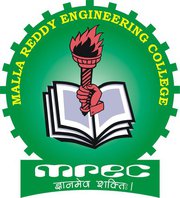 Maisammaguda, Dhulapally(post via Kompally), Secunderabad – 500100MR/Apr/2021/PEC/01								01-04-2021NOTIFICATIONAs per the direction of All India Council for Technical Education and Indian Society for Technical Education to monitor and evaluate the AICTE- ISTE Sponsored INDUCTION/ REFRESHER PROGRAM on “Advanced Training Program on Teaching” has been constituted with the following members.As the committee shall review the program, conduct a test and submit the minutes of the meeting along with the PEC report within a week after the completion of the program.PRINCIPALCopy to:-DirectorPrincipalAll HoD’sAll Concerned MembersMinutes of Meeting-IAgenda: Fixing the Program DatesResource PersonFormation of Committee listBudgetTest Questions and Performance evaluationPrepared by Dr. G. Charles Babu, Professor, CSEPRINCIPALCopy to:AICTE & ISTEManagementFileMinutes of Meeting- IIAgenda: Test evaluationDistribution of CertificatesPrepared by Dr. G. Charles Babu, Professor, CSEPRINCIPALCopy to:AICTE & ISTEManagementFileHoD 						Coordinator 						PrincipalDay-wise ReportDAY: 1 - (06.04.2021)Inauguration Started at 10AM to 11:30 AMOn behalf of Malla Reddy Engineering College (Autonomous), Hyderabad management, secretary, director sir, principal sir, coordinator of this program, chief guest, and guest of honour. We welcome all the participants for AICTE /ISTE sponsored one-week online Induction /Refresher program on “Advanced Training Program on Teaching”Special thanks to AICTE/ISTE for sponsoring the programChief Guest; Dr. G. Venkata Subbaiah, Professor and Head, MVSR Engineering college, Executive council member of ISTE, New DelhiGuest of Honour: Dr. S. Vishwanatha Raju, Professor and Vice Principal, JNTUH Jagtial, Karimnaga.Day1: Session 2: 11.40 AM to 01.00 PMSession by Dr. G Rajesh Kumar, Associate Professor, VNRVJIET, HyderabadTopics Covered: Exploring Techniques of Video Capturing and Editing Tools for Blended LearningBlended learning strategy allows you to teach your students in a way that allows them to learn in a much more practical way. The Traditional teaching methods mean you have to accommodate your lesson plan for both types of students: Ones who can grasp the topic quickly and those who need a little help in understanding, added to the flipped classroom model, which is a derivative of blended learning, with quizzes, you can gauge where your students are in the lesson and assign work based on their progress.Day1: Session 3: 2.00 PM to 3.30 PMSession by Dr. More Swami Das, Professor, MREC (A), HyderabadTopics Covered: Effective and Innovating Teaching and Learning MethodsEffective and Innovating Teaching and Learning Methods, to explain the find evidence and examples, generalize, apply analogies and represent a topic in a new way. Now the traditional way of teaching and learning has been transformed into interaction-based learning which is increasing the effectiveness of the whole learning process for the students of primary, as well as higher education.DAY: 2 - (07.04.2021)Day2: Session 1: 10.00 AM to 11.30 AMSession by Dr. K. R. Ananth, Professor, MCA, VCET, TNTopics Covered: Teaching Strategies to Facilitate Active Learning Active learning engages students in learning, using activities such as reading, writing, discussion, or problem solving, which promote analysis, synthesis, and evaluation of class content. Active learning techniques include role-playing, case studies, group projects, think-pair-share, peer teaching, debates, Just-in-Time Teaching, and short demonstrations followed by class discussion. 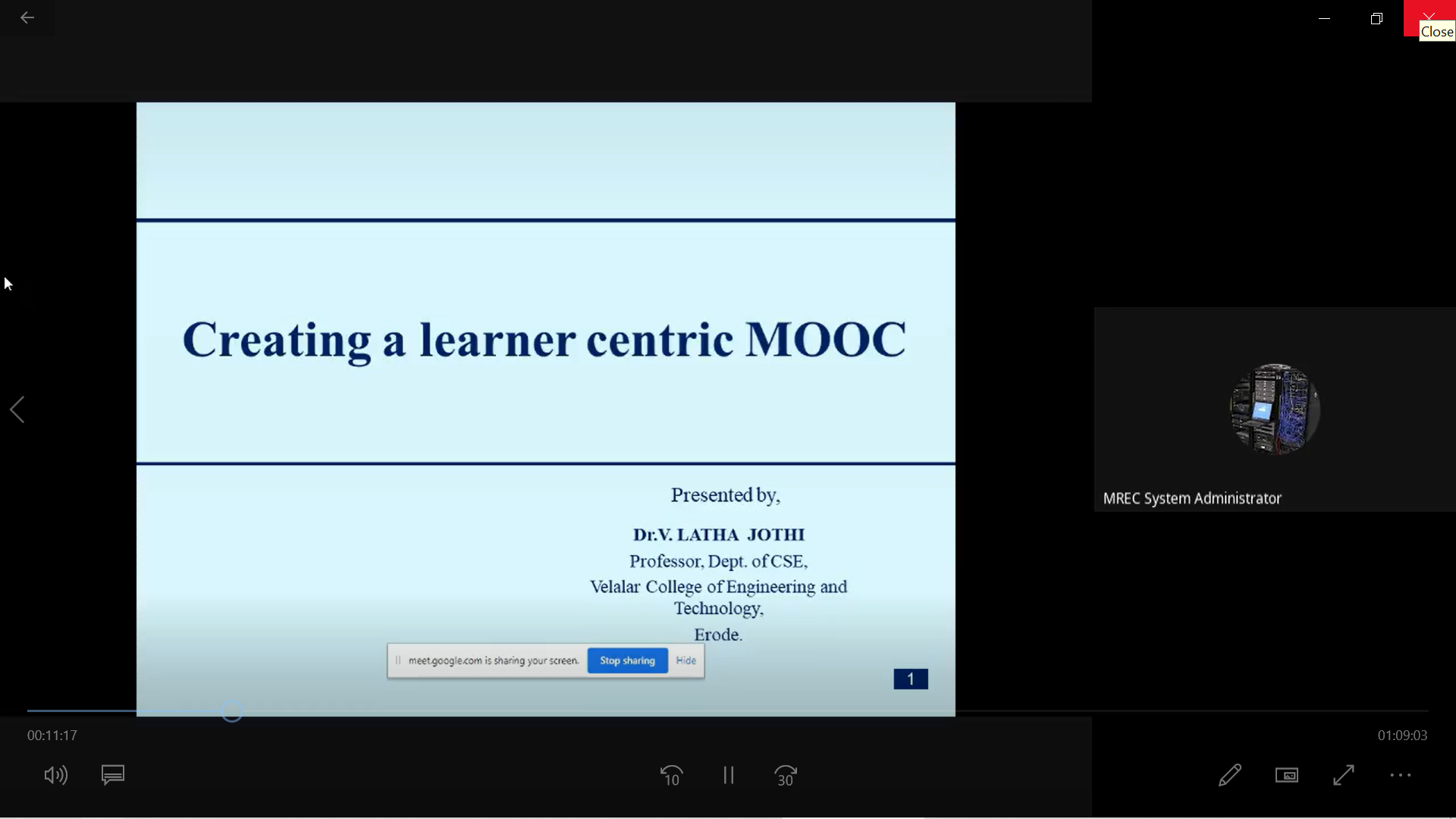 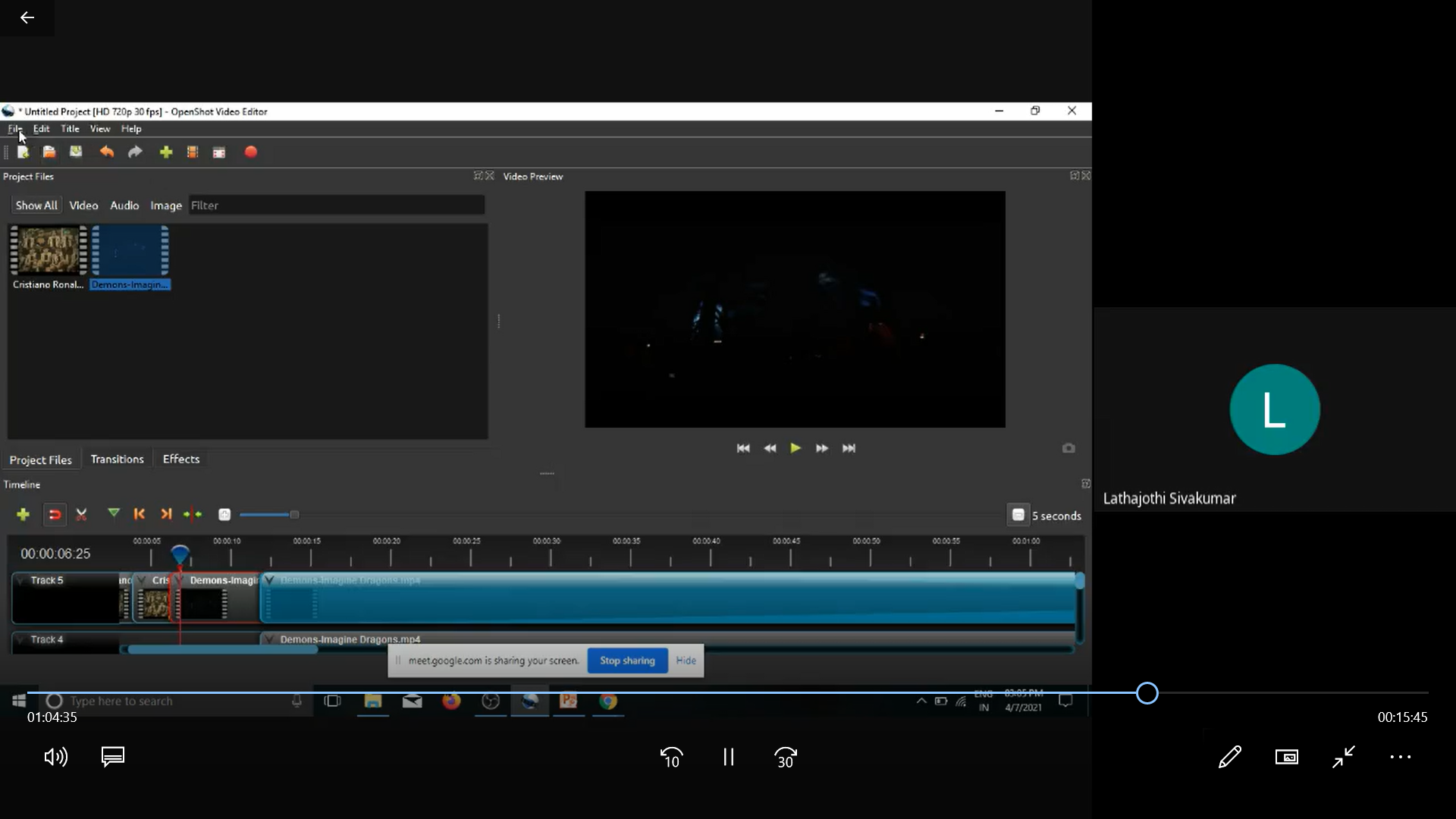 Day2: Session 2: 11.40 AM to 01.00 PM Session by Dr. S. Kayalvili, Professor, CSE, VCET, TN Topics Covered: Outcome based EducationOutcome based education or OBE is a student-centric educational model that maps & measures students' performance at every step. The OBE model aims to maximize student learning outcomes by developing their knowledge & skills.Day2: Session 3: 2.00 PM to 3.30 PM Session by Dr. Latha Jothi, Professor, CSE, VCET, TNTopics Covered: Creating a Learner Centric MOOCThe learner-centric model greatly motivates the learner and has a positive impact on the learning process. The course provided a practical approach in developing, designing and running a MOOC as per the real need of enriching the learning experience.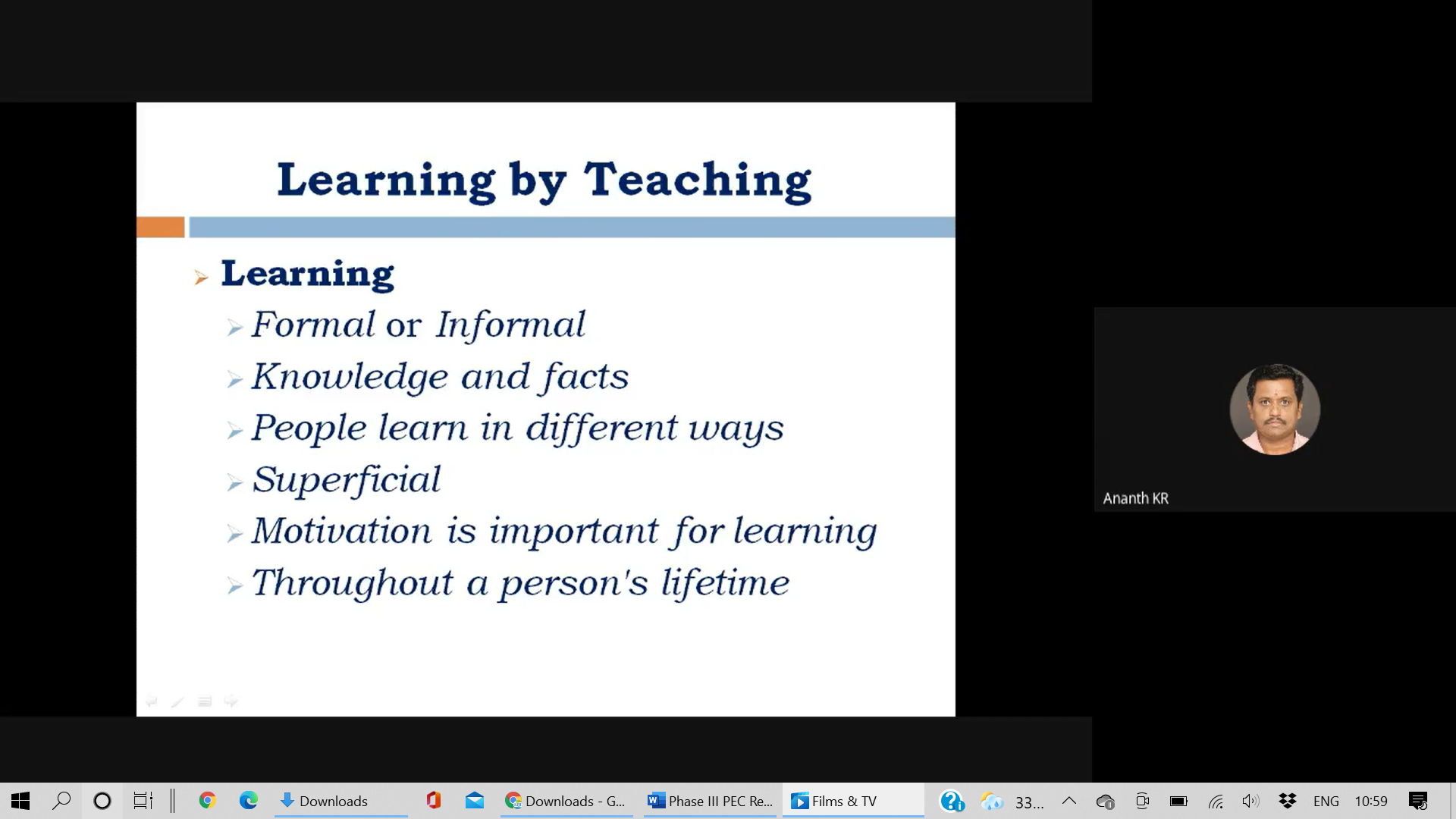 DAY: 3 - (08.04.2021)Day3: Session 1: 10.00 AM to 11.30 AMSession by Dr. S Viswanadha Raju, Professor & Vice Principal, JNTUH-CEJTopics Covered: Difference between Knowledge and Skills, Blooms TaxonomyBloom's Taxonomy of Educational Objectives can help with this. It's a way of understanding the different types of knowledge available, and the different levels of knowledge that we can achieve. What's more, it can guide us all to widen and deepen our learning. Knowledge is defined as the remembering of previously learned material. This may involve the recall of a wide range of material, from specific facts to complete theories, but all that is required is the bringing to mind of the appropriate information. Knowledge represents the lowest level of learning outcomes in the cognitive domain.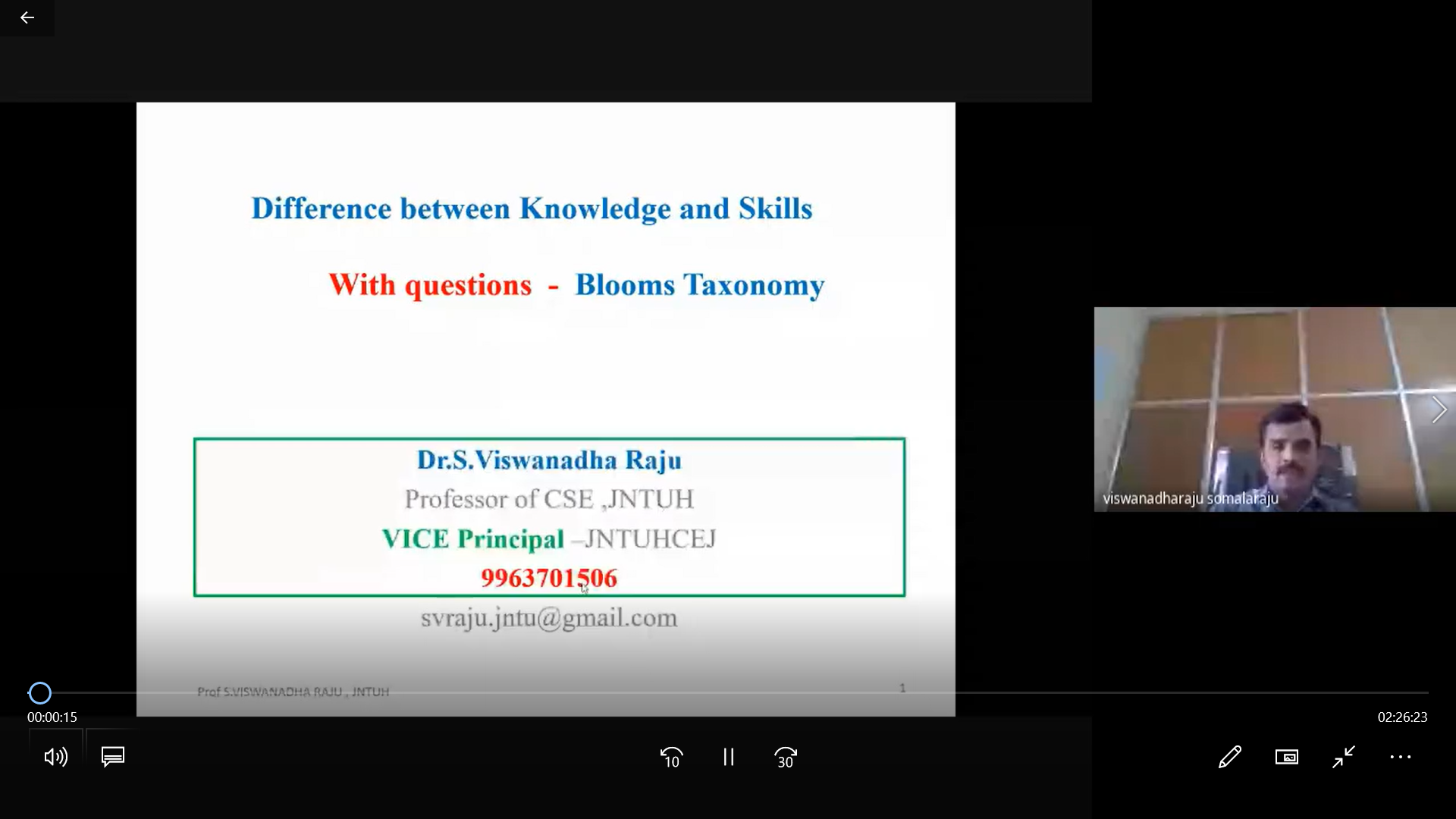 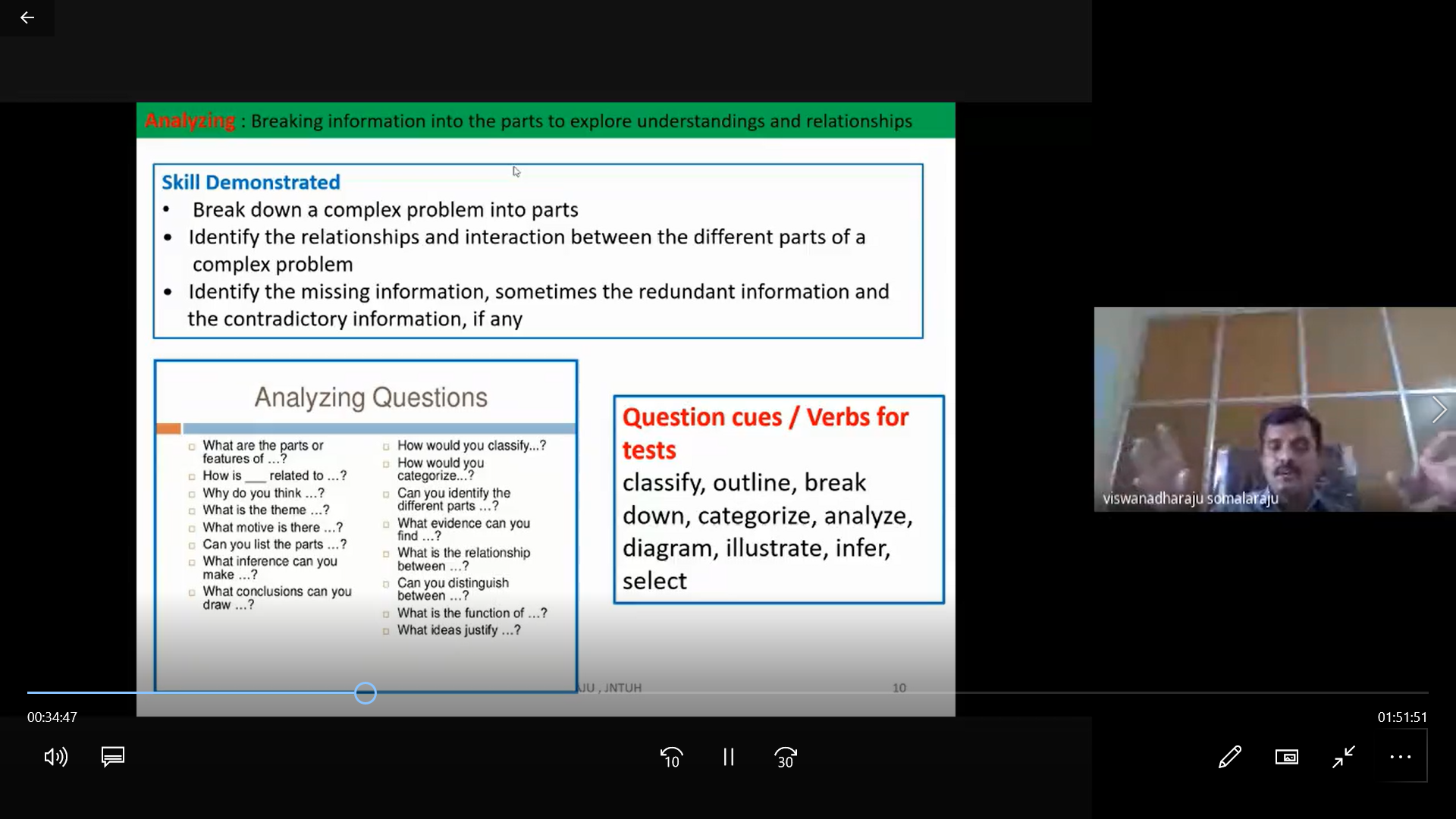 Day3: Session 2: 11.40 AM to 01.00 PMSession by Dr. S. Jabeen Begum, Professor & HoD, CSE, VCET, TNTopics Covered: Video Content Creation ToolsVideo content is one of the most popular forms of content, some great tools to create videos, such as Wirecast, Videoshop, Magisto, Animoto, and Animaker etc.,  it has evolved to become much more than that. It is about finding the right audience for your business and connecting with them. It is about keeping them engaged with great content and innovative products and services.Day3: Session 3: 2.00 PM to 3.30 PM Session by Dr. K. Venugopal Rao, Professor, GNITS, HyderabadTopics Covered: Active Learning Strategies – A Pedagogical Perceptive & Innovative Methods of TeachingActive learning refers to a broad range of teaching strategies which engage students as active participants in their learning during class time with their instructor. Typically, these strategies involve some amount of students working together during class, but may also involve individual work and/or reflection. These teaching approaches range from short, simple activities like journal writing, problem solving and paired discussions, to longer, involved activities or pedagogical frameworks like case studies, role plays, and structured team-based learning.DAY: 4 - (09.04.2021)Day4: Session 1: 10.00 AM to 11.30 AMSession by Dr. S Viswanadha Raju, Professor & Vice Principal, JNTUH-CEJTopics Covered: Assessment Tools (OBE – Best Practices)Outcomes-based Education Clearly focusing and organizing everything in an educational system around what is essential for all students to be able to do successfully at the end of their learning experiences. Day4: Session 2: 11.40 AM to 01.00 PMSession by K. Vijaya, Assistant Professor (Sr.Gr), CSE, VCET, TNTopics Covered: Quantitative and Qualitative Measures in EducationQuantitative approaches are used to test and systematically measure the occurrence of a phenomenon, and qualitative methods are used to explore and deepen understanding of a phenomenon.Day4: Session 3: 2.00 PM to 3.30 PM Session by Dr. D. Prabakar, Asst. CoE, SNSCT, TNTopics Covered: Advance Training Program on TeachingAdvance training program on teaching, the main objective is Strengthen skills and competencies in education policy analysis, sector diagnosis, plan formulation, and their implementation, monitoring, and evaluation, and Develop competencies in strategic management and leadership in education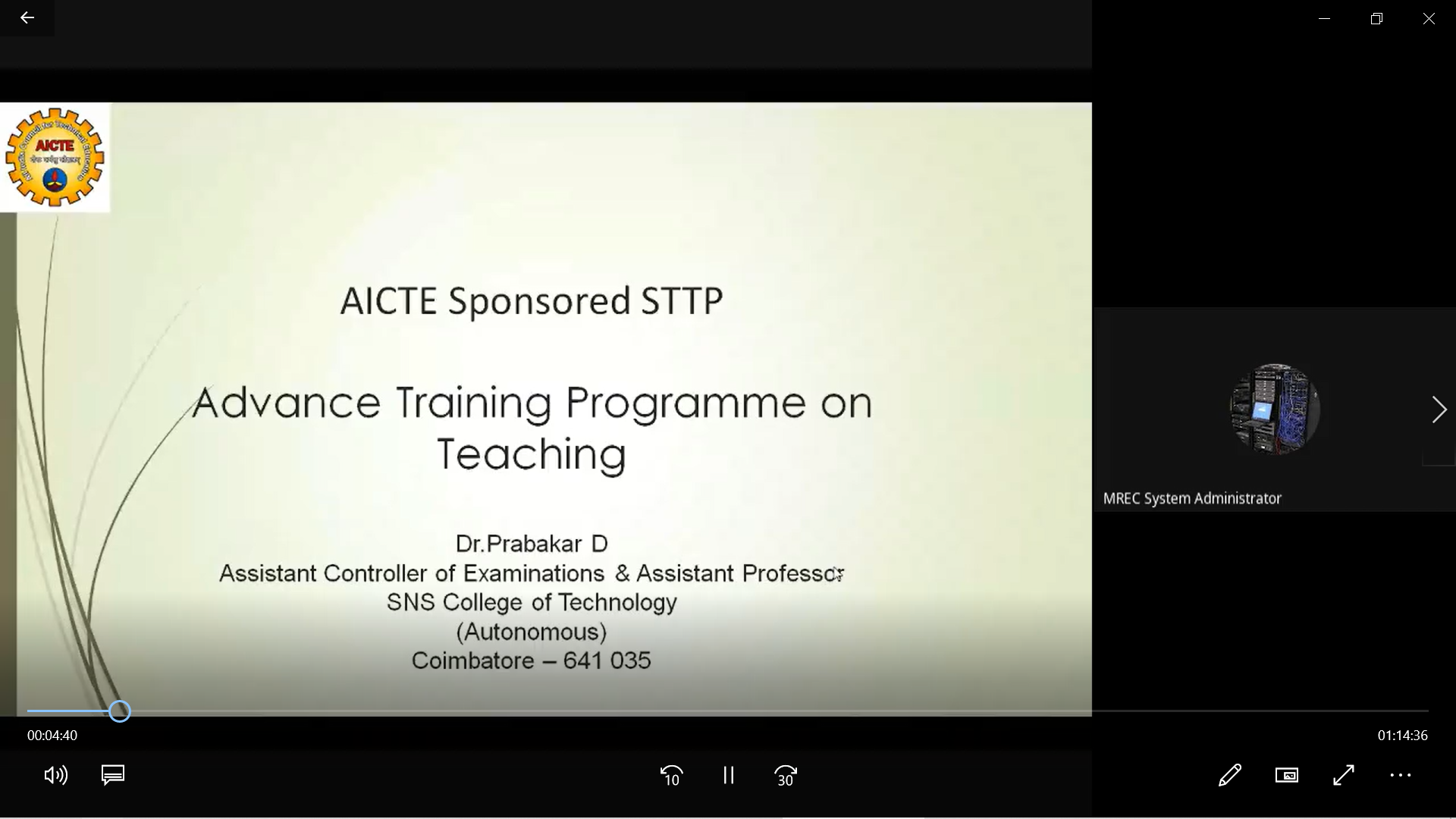 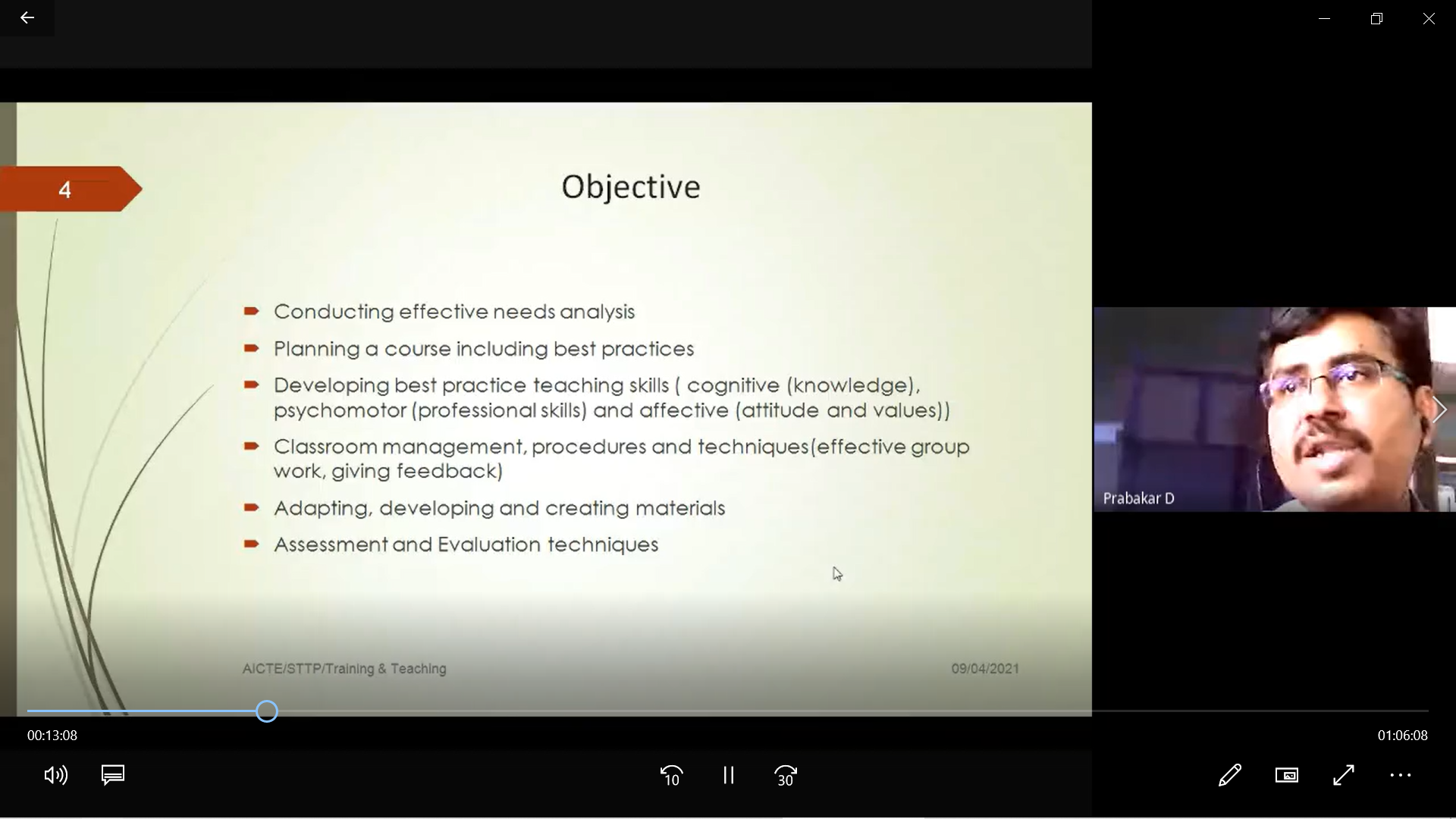 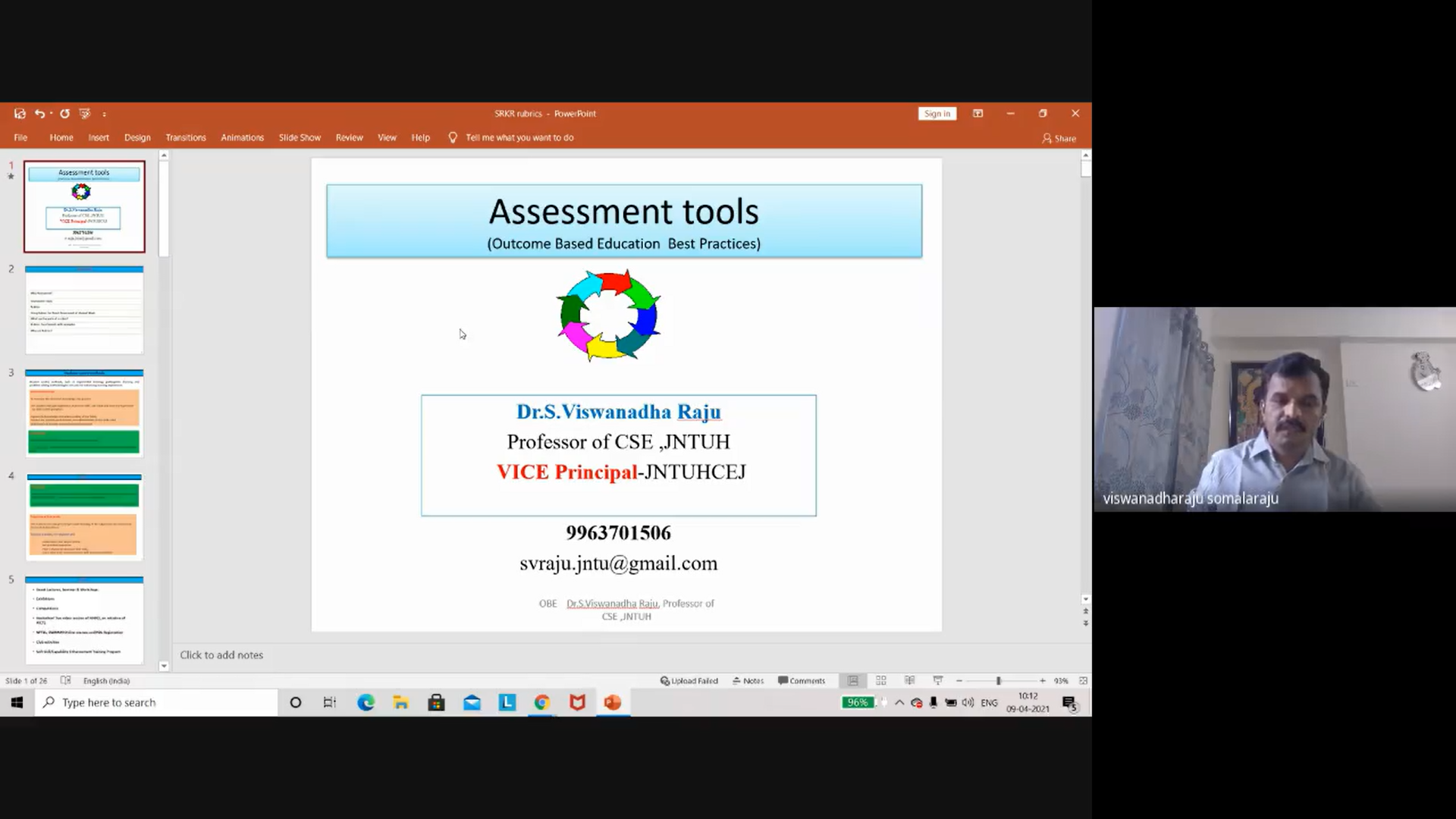 DAY: 5 - (10.04.2021)Day5: Session 1: 10.00 AM to 11.30 AMSession by Dr T V Rajini Kanth, Professor, SIST, Hyderabad.Topics Covered: Motivating the Students to Work up to Full Potential for Success in Engineering StudyThe best lessons, books, and materials in the world won’t get students excited about learning and some teaching classes can help students very fast to motivate. Student’s most important part is the motivation and once students has no fear or easily is motivated then it can be easily to succeed in their life. Teachers need to learn the tricks that work for motivating these socially and biologically flustered young minds. Day5: Session 2: 11.40 AM to 01.00 PMSession by Dr. R. P. Ram Kumar, Professor, CSE, MREC (A), HyderabadTopics Covered: Flipped Learning ObjectivesThe flipped classroom is a teaching approach where your students get their first exposure to course content before coming to class through readings and video lectures. They then spend in-class time engaging in activities that you’ve designed to promote a deeper understanding of a concept.Day5: Session 3: 2.00 PM to 3.30 PM Session by Dr. KV Subba Raju, Professor, SRKR Engg. College, TNTopics Covered: Flipped Learning: An Effective Method for Classroom ManagementIn a flipped learning model of teaching, students get first contact with new ideas not during class time but in structured independent activities done prior to class time. This frees up class time to be used for more active work, digging more deeply into advanced ideas. 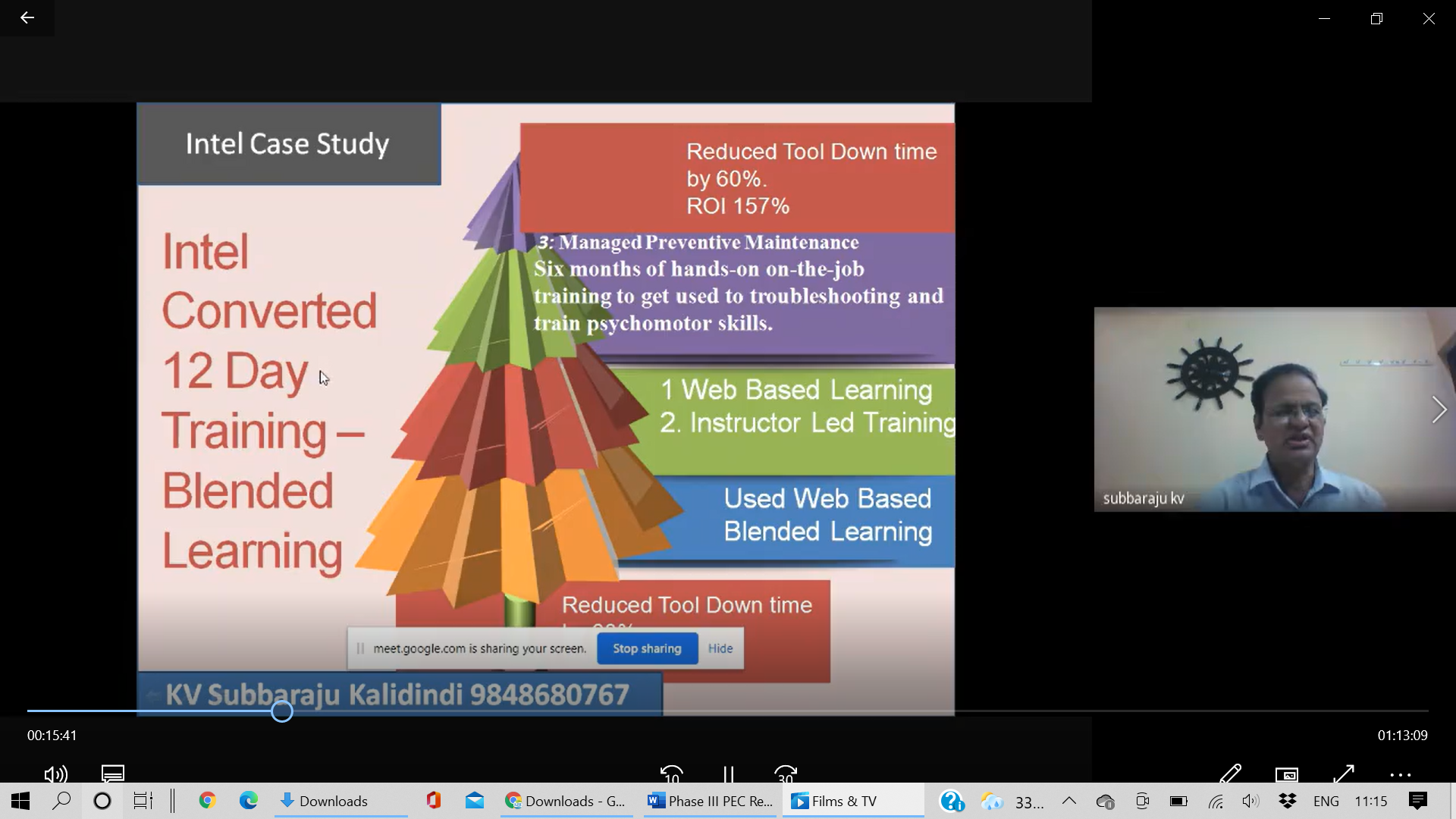 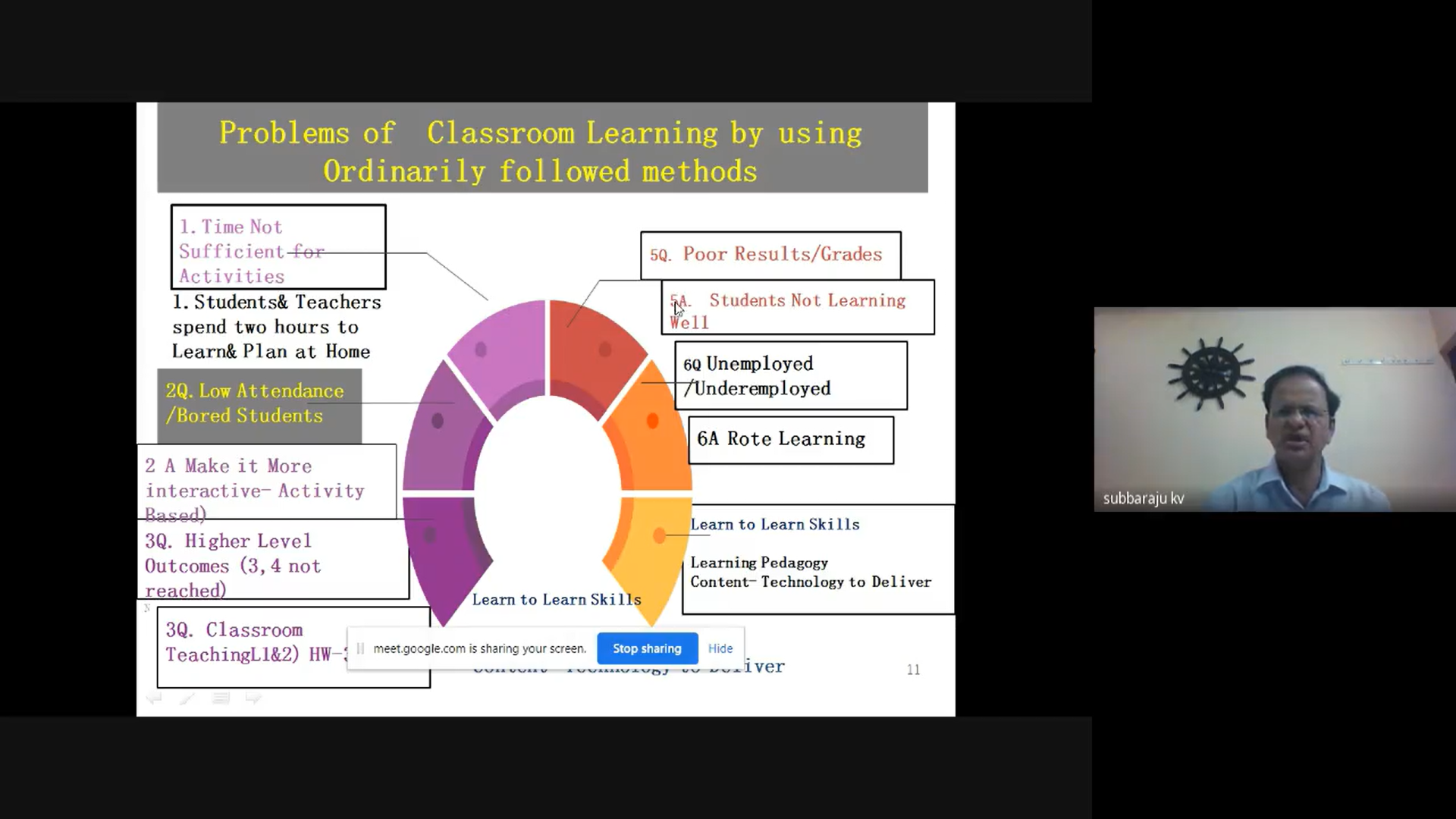 DAY: 6 - (12.04.2021)Day6: Session 1: 10.00 AM to 11.30 AMSession by Dr. T. Mohanapriya, Associate Professor, MBA, VCET, TNTopics Covered: Teachers as LearnersTeachers are professional learners. Good teachers are able to incite students with a desire to learn. Effective teachers are able to stimulate students to learn specific types of things. You cannot teach somebody something. Teaching is guiding another person to opportunities for them to learn something.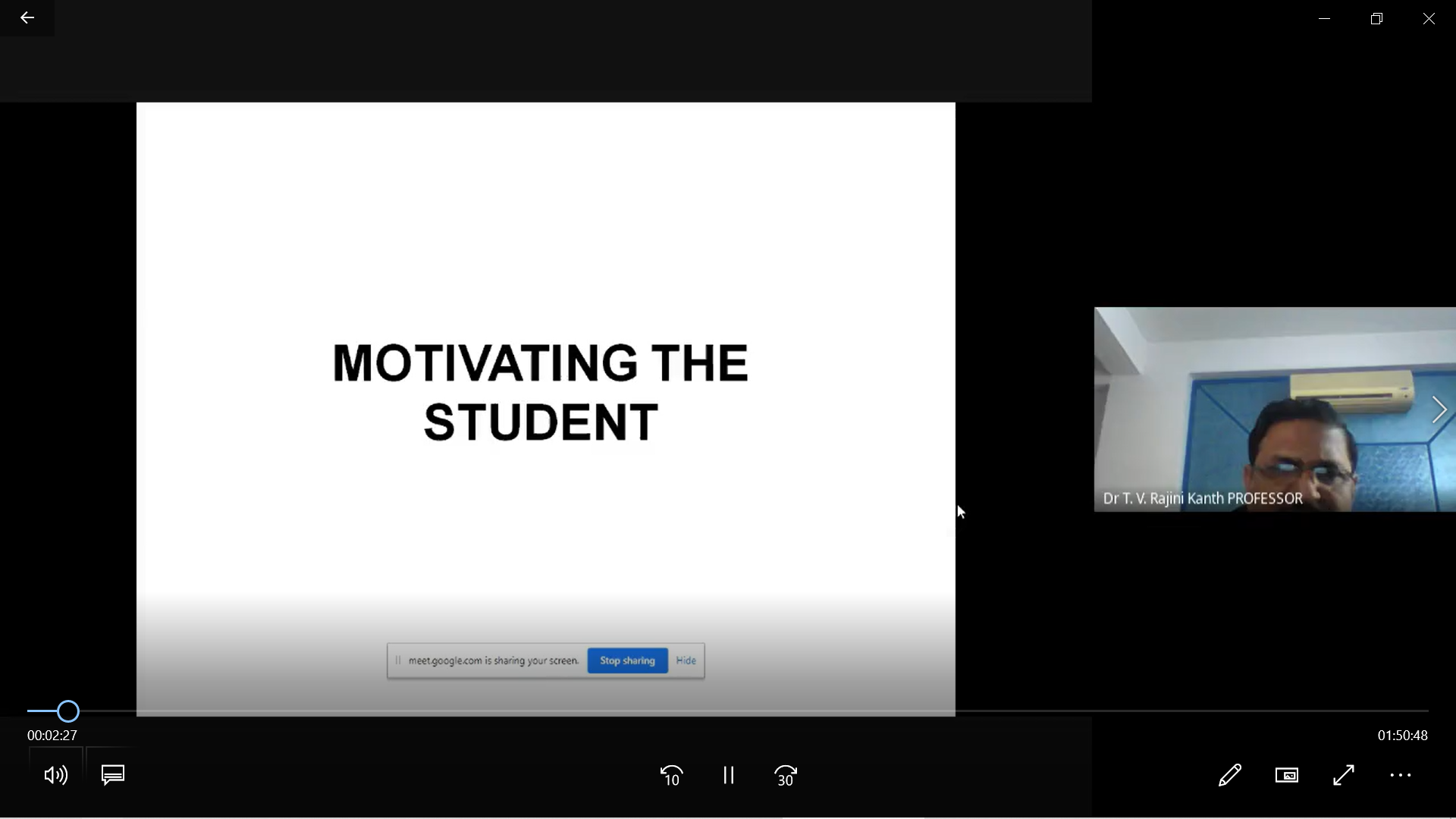 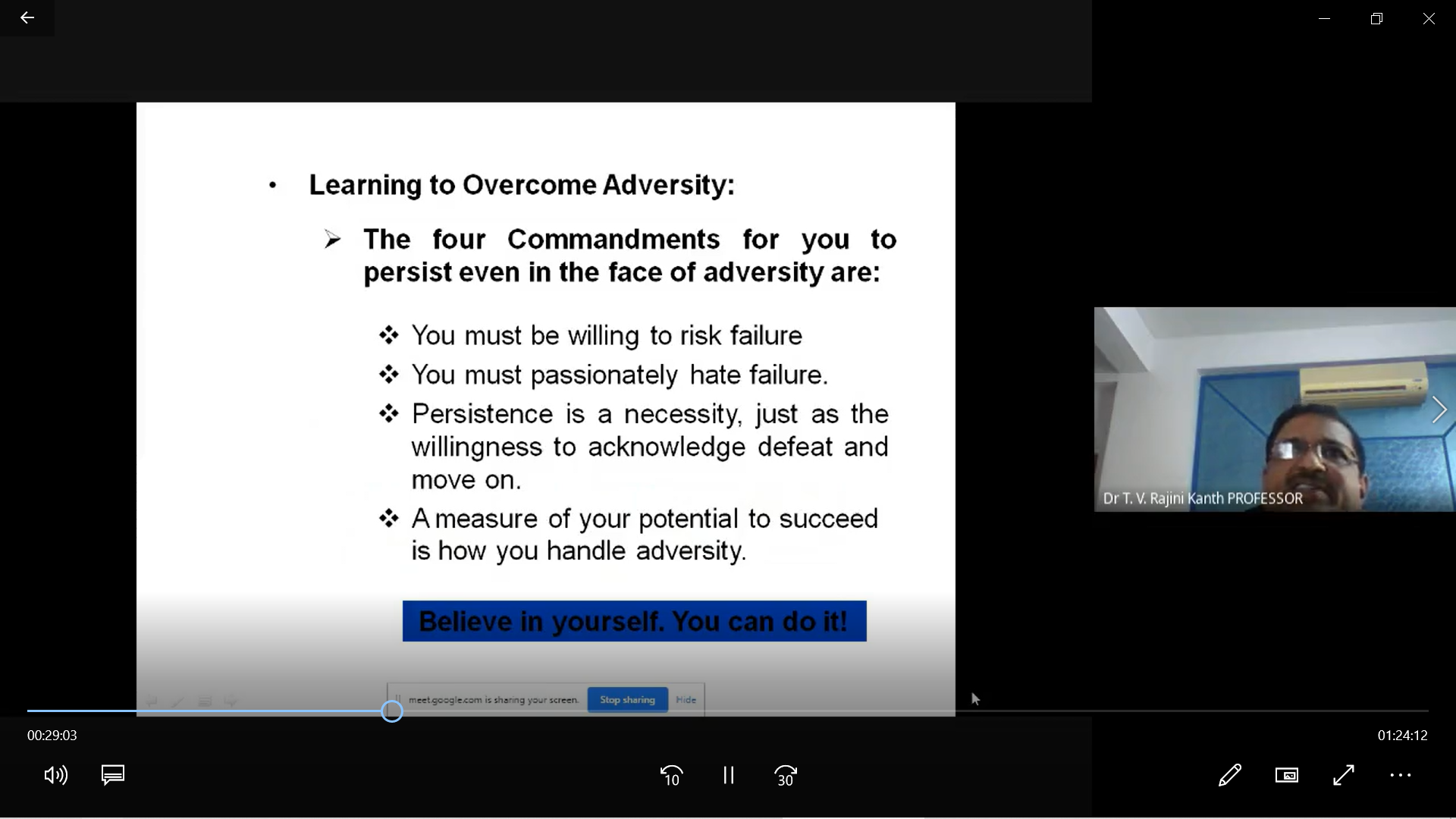 Day6: Session 2: 11.40 AM to 01.00 PMSession by Dr. Deepa Jananakumar, Professor, VCET, TNTopics Covered: Integrating Innovation and Teaching Strategies in the Traditional ClassroomInnovative teaching strategies which every teacher can embrace and make their teaching way more interesting, cross over teaching, teaching through smart boards, Teaching through Flipping Classrooms,  Teaching through collaboration, Teaching through virtual reality and etc., For teachers, technology offers an endless set of resources that they can tap into depending on the need of the students. 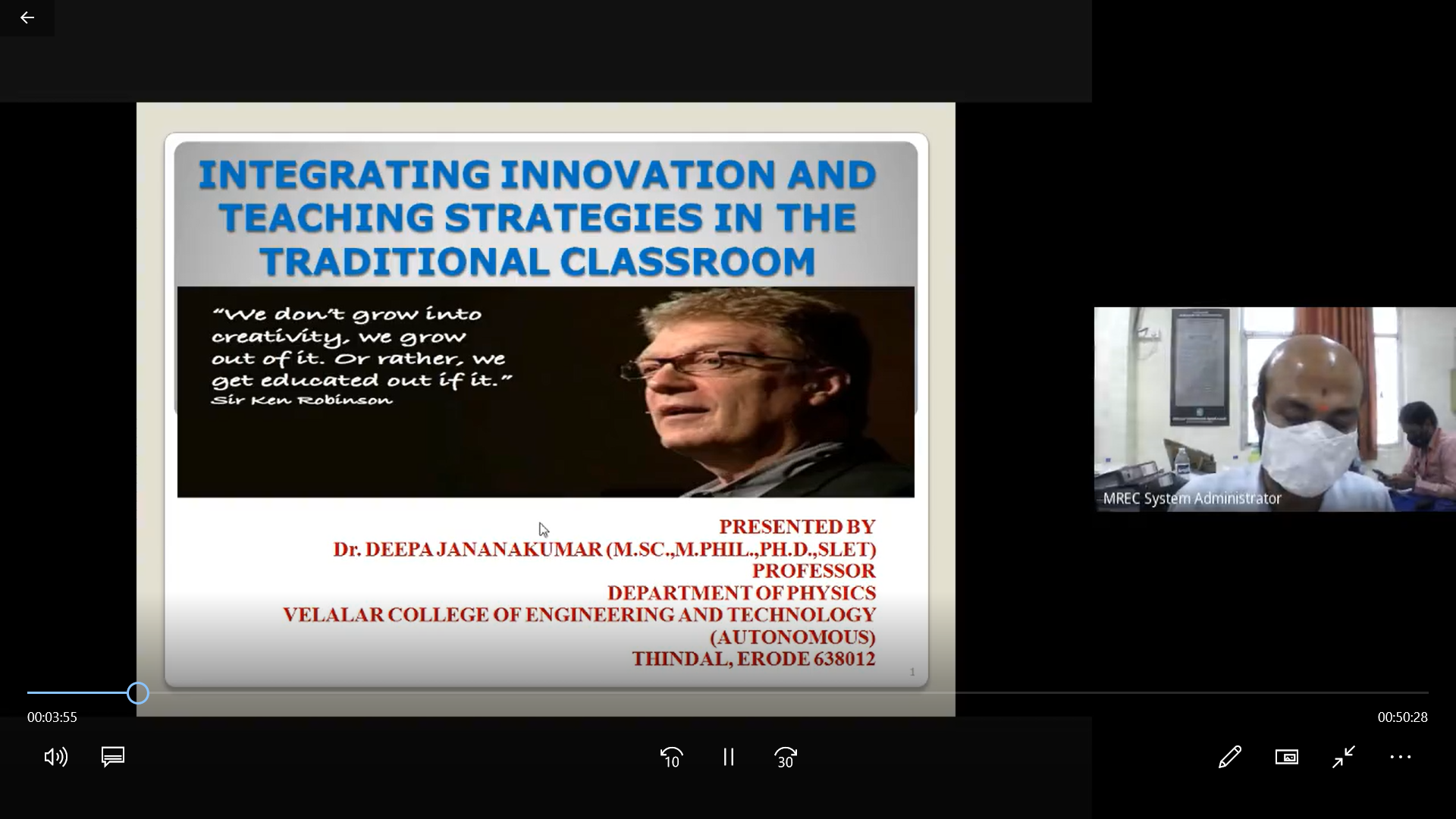 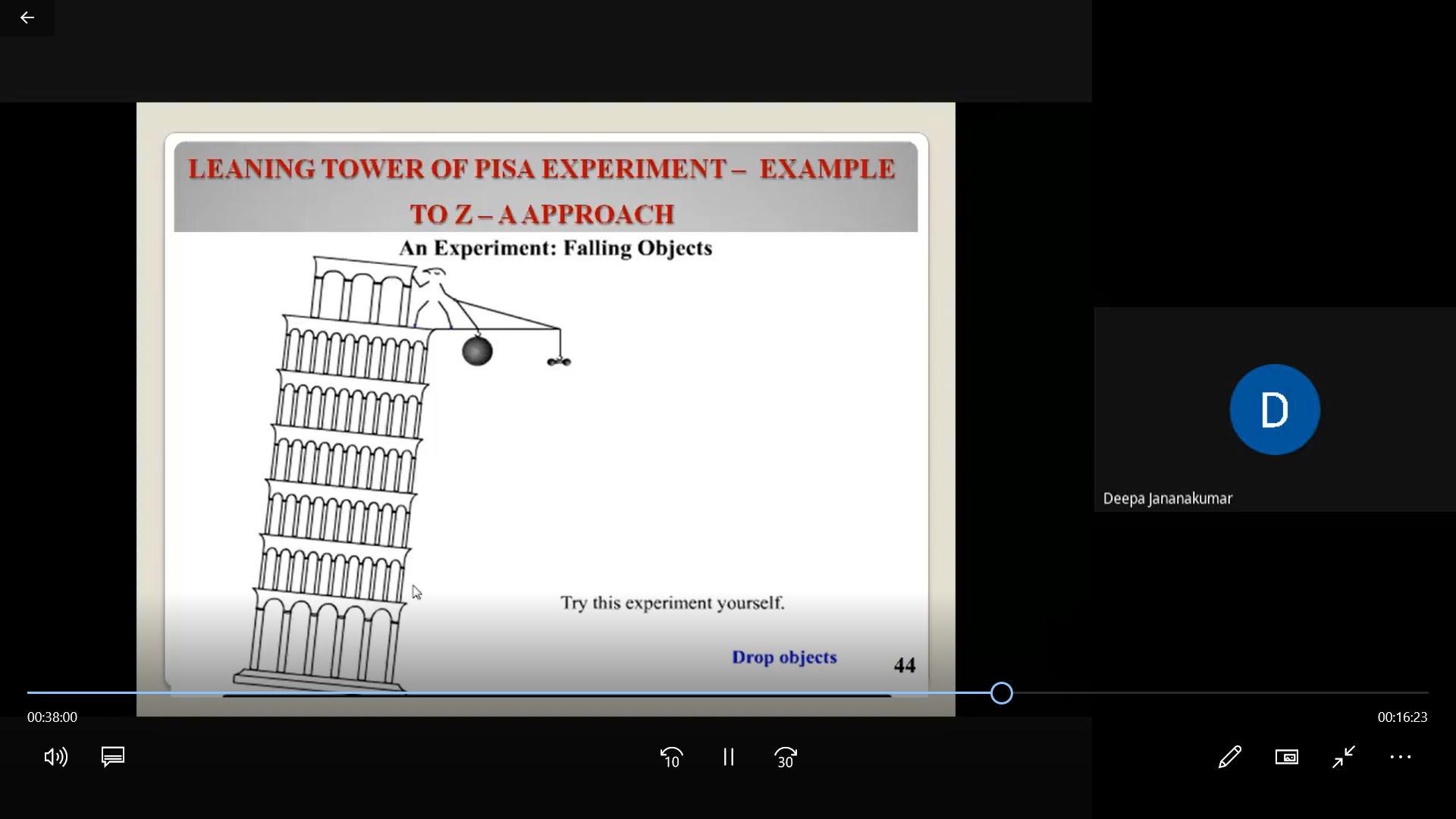 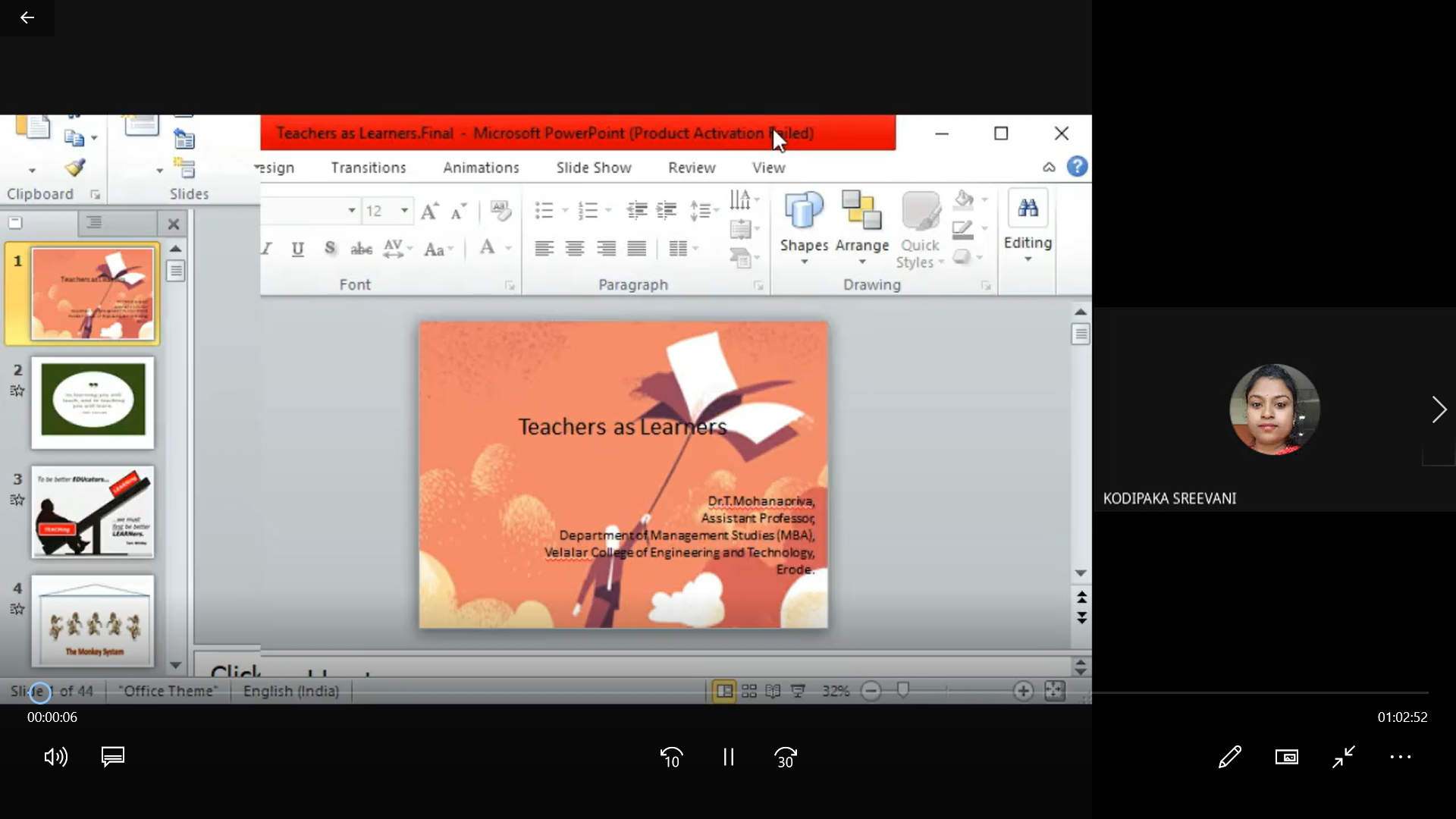 Day6: Session 3: 2.00 PM to 3.30 PM Valedictory FunctionOn behalf of Malla Reddy Engineering College (Autonomous), Hyderabad, the Management, Secretary, Director sir, Principal sir and Coordinator of this program thanked all the participants participated in AICTE /ISTE Sponsored One Week (online) Induction / Refresher Program on “Advanced Training Program on Teaching” – Phase III.A Special thanks to AICTE/ISTE for Sponsoring the Program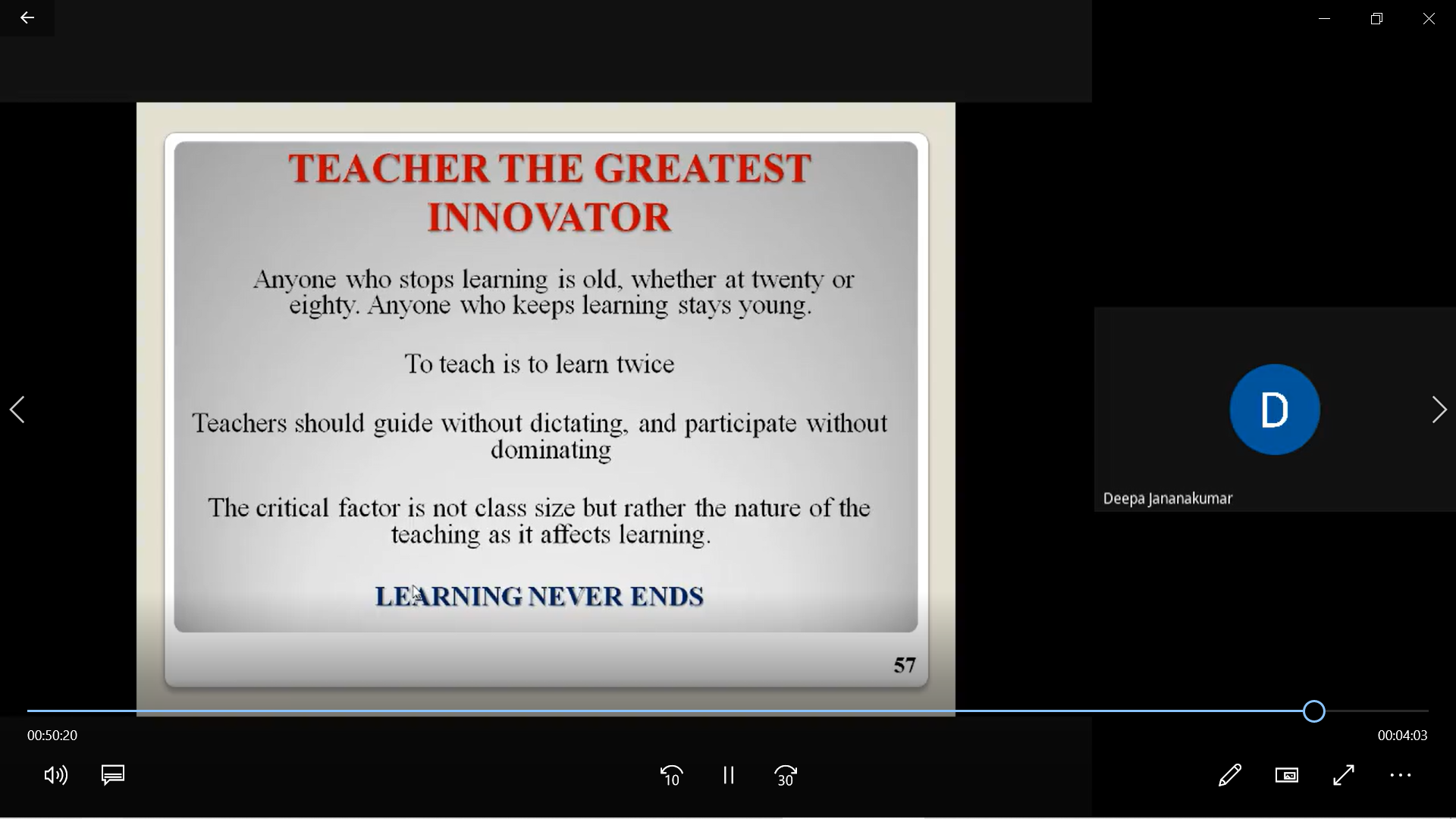 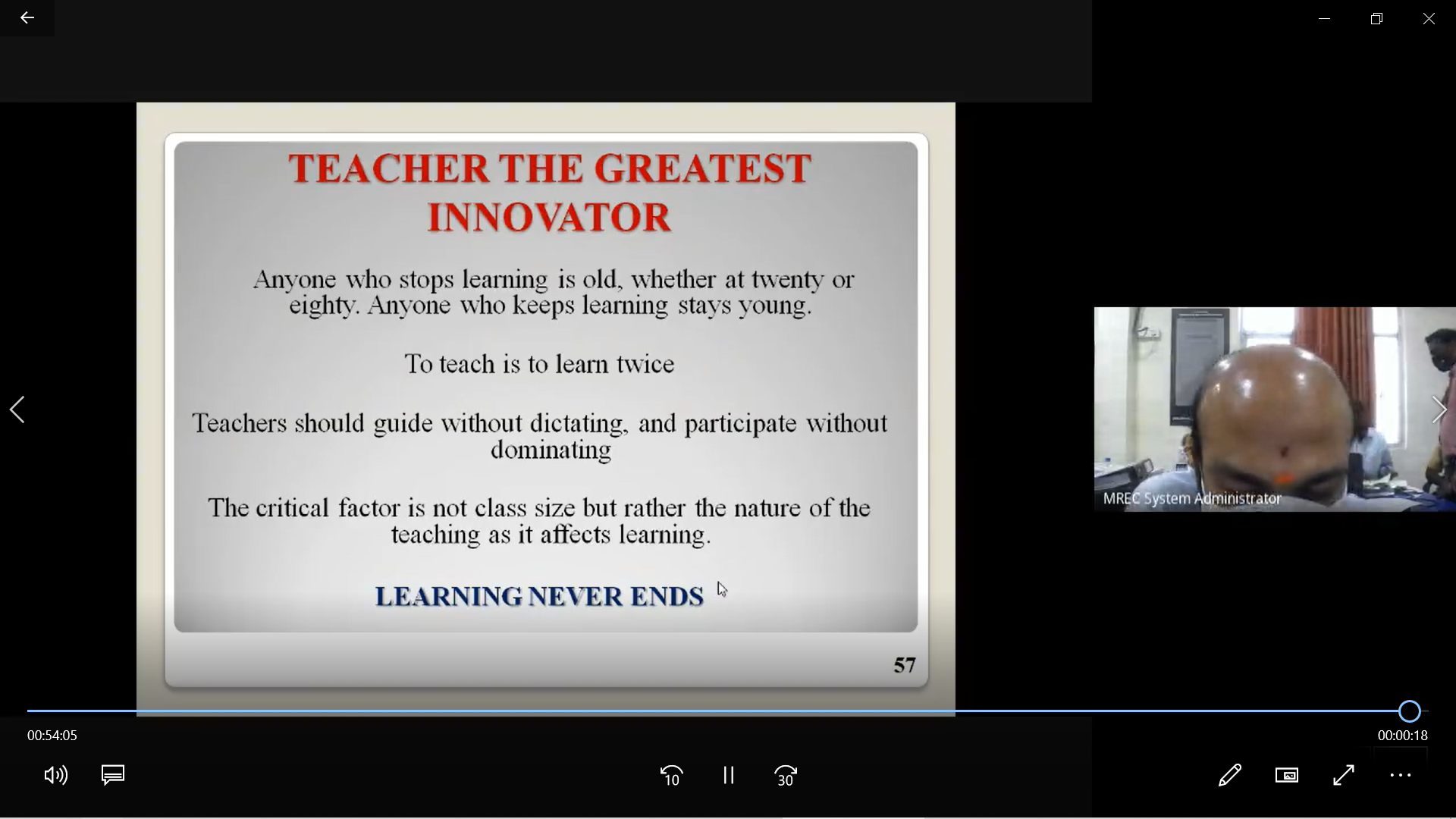 Resource Persons DetailsList of ParticipantsQuestion Paper1)	 ___________or “hybrid learning” represents a learning model that combines both formal (traditional classroom) and non-formal (online courses) methodologies. 		[	]a) blended learning 		b) online learning 	c) demonstration 		d) None2) 	________is an approach to education that combines online educational materials and opportunities for interaction online with traditional place-based classroom methods. It requires the physical presence of both teacher and student, with some elements of student control over time, place, path, or pace.							[	]a) Blended learning    		b) online learningc) demonstration 		d) None3) 	Which of the following statements about classroom management is TRUE?  	[	]a) There is a 'one size fits all' template that everyone must use.b) Your systems and procedures should always be age-appropriate.c)It is the same as behavior management.d)You can get along fine without a classroom management plan.4) 	Which of the following is the BEST definition of instructional procedures?  	[	]a) Lesson plans to help you teach students how to complete certain tasks and activities in your classroom.b) Procedures created, planned, and implemented to keep things running efficiently in the classroom.c) Rules and regulations that the teacher creates for how students should behave at recess.d) Guides in the curriculum for teaching students how to keep things running smoothly in the classroom.5) 	Why should teachers ensure there are physical pathways for students? 		[	]a) It makes it easier to attend to individual students' needs.b) It makes students less likely to become distracted.c) It makes it easier for students to see the blackboard.d) It helps allows the students private space to work by themselves.6)	How can teachers create a warm, welcoming learning space?  			[	]a) By supplying the room with colorful learning aidsb) By personalizing the classroom with accessoriesc) By focusing on keeping the classroom quietd) By teaching students to keep their work spaces tidy7) 	Which of the following best describes rapport as it relates to education? 		[	]a) Teachers who are liked by the studentsb) Teachers who are entertaining to studentsc) Teachers who demonstrate strong relationships with studentsd) Teachers who teach with a sense of humor8) 	Which of the following factors is likely to have a a negative impact on classroom experience?a) Students' age determines the type of tasks they are assigned			[	]b) There are breaks between tasksc) Time spent on each task is planned ahead by the teacherd) There is plenty of seat work to prevent students from being bored9)	How should you implement strategies to establish classroom norms and expectations? 	a) By modifying them depending on your needs that day.				[	]b) By carrying them out exactly as they are stated.c) None of the answers are correct.d) By modifying them to fit the grade and age level of your students.10) 	Which of the following information is appropriate for students to share with others online?a) Their address				b) Their interests			[	]c) Their full name			d) Their college name11)	Creating rewards and consequences in the classroom:  				[	]	a) Focuses on recognizing positive behavior over negative behavior.b) Gives well-behaved students more control in the classroom.c) Tends to produce robot-like students who only perform on command.d) Should only be used when the students' behavior requires managing.12) 	Which of the following learner characteristic is highly related of effectiveness of teaching. a) Prior experience of the learner						[	]b) Educational status of the parents of the learnerc) Peer groups of the learnerd) Family size from which the learners come13) 	 On the basic of summative tests, a teacher is interpreting his/her students’ performance in terms of their wellness lifestyle evident in behavior. This will be called______ 	[	]a) Formative testing b) Continuous and comprehensive evaluationc) Norm referenced testingd) Criterion referenced testing14) 	Which one of the following is a key behavior in effective teaching? 		[	]a)  Using student ideas and contributionb) Structuring c) Instructional varietyd) Questioning15) 	Effective of teaching has to be judged in terms of 				[	]a) Course coverageb) Student interestc) Learning outcomed) Use of Teaching.16) 	In which teaching method learners participation is made optimal and proactive? 	[	]a) Discussion methodb) Buzz session methodc) Brainstorming session methodd) Project method17)	One of the most powerful factors affecting teaching effectiveness is related to the  [	]a) Social system of the countryb) Economic status of the societyc) Prevailing political systemd) Educational system18) 	As a Teacher select the best option to ensure your effective presence in the classrooma) Use of peer command							[	]b) Making aggressive statementsc) Adoption of well-established postured) Being authoritarian19) 	At the knowledge level students will _______					[	]a) Argue the pointb) Recall informationc) Categorize topicsd) Calculate distances20) 	Which type of question is a sample of Evaluation? 				[	]a) Do you agree with the actions of Sam?b) Why was it better thanc) What sources can you use to support your opinion?d) All of the above21)	What can you invent or design is a sample of?					[	]a) Knowledgeb) Comprehensionc) Applicationd) Synthesis22) 	What ways could you change the plot of the story? Is this question _______ 	[	]a) Synthesisb) Comprehensionc) Knowledged) Application23) 	Defend the actions of the main character. What level of Bloom's Taxonomy is this? a) Evaluation									[	]b) Comprehensionc) Analysisd) None of the above24)	 Infer, follow, interpret, summarize, demonstrate, cite and interpolate are all verbs representing what level of Bloom's taxonomy 						[	]a) Applicationb) Knowledgec) Synthesisd) Comprehension25)	The teacher studies pupils group behavior mainly by which of the following methods? a) Interview									[	]b) Experimentationc) Case historyd) Observation26) 	Which is not a factor of motivation? 						[	]a) Prizeb) Incentivec) Praised) Practice27) 	Which one does not indicate child’s / students emotion? 				[	]a) Pleasureb) Sorrowc) Curiosityd) Tolerance28) 	Which one of the following is not an element of mastery learning? 		[	]a) Use of alternate text-bookb) Alternate methods of teachingc) Child/Student-centered learning activityd) Group 29) 	Which one of the following is measured by continuous comprehensive evaluation? 	a) Holistic development								[	]b) Development of creativityc) Development of experienced) Development of divergent thinking30) 	Which of the following is a dimensional teaching aid?  				[	]a) Black Boardb) Display Boardc) Still Pictured) ModelAnswersLIST OF QUALIFIED PARTICIPANTSPROGRAM EVALUATION COMMITTEEReport on Inaugural FunctionThe AICTE – ISTE Sponsored One Week (Online) INDUCTION / REFRESHER PROGRAM on “Advanced Training Program on Teaching (Phase - I)” organized by Department of Computer Science and Engineering, Malla Reddy Engineering College (Autonomous) – Main Campus, scheduled from 09th – 15th February is inaugurated by  Dr. S.Viswanadha Raju, Professor in CSE & Vice Principal, JNTUH CEJ. Dr. A. Ramaswami Reddy, Director, MREC (A), addressed the INDUCTION / REFRESHER PROGRAM participants from various part of the country. Followed by the inaugural session, Dr. S.Viswanadha Raju, Professor in CSE & Vice Principal, JNTUH CEJ Chief Guest, addressed the participants. Finally, Dr. G. Charles Babu, Professor in CSE & Coordinator of the Program, Welcome the Participants.Outcome of the FDPINDUCTION / REFRESHER PROGRAM on “Advanced Training Program on Teaching (Phase - I)” The entire programme is coordinated by Dr. G. Charles Babu and Dr. M.Swami Das of CSE Department.Participants FeedbackDay-1Participants FeedbackDay-2Participants FeedbackDay-3Participants FeedbackDay-4Participants FeedbackDay-5Participants FeedbackDay-6PROGRAM EVALUATION COMMITTEEAs per the directions of All India Council for Technical Education a committee to monitor and evaluate the AICTE – ISTE Sponsored One Week (Online) INDUCTION / REFRESHER PROGRAM on “Advanced Training Program on Teaching (Phase - I)” 09th – 15th February, 2021” has been constituted with the following members.The committee shall review the program, conduct a test and submit the minutes of meeting along with the PEC report within a week after the completion of the program.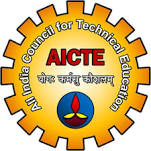 AICTE-ISTE Sponsored One Week (Online) INDUCTION / REFRESHER PROGRAM on Advanced Training Program on Teaching (Phase - III)6th  – 12th April, 2021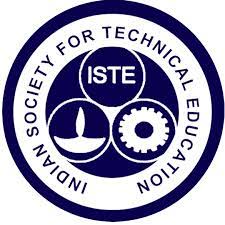 1About the Institution2Mission and VisionInstitutionDepartment3About the INDUCTION PROGRAM4Committee List5Constitution of Program Evaluation CommitteeMinutes of Meeting - PEC6Program Brochure7Program Schedule8Day wise Report9List of Participants10Test Question11List of Qualified Participants for Receiving the Certificate.12Brief Report on INDUCTION PROGRAM13INDUCTION PROGRAM Completion Report14Feedback from Participants_______________________________Dr. G.CHARLES BABU (Member Secretary)_____________________________Dr. R.P.RAM KUMAR (Member)_____________________________Dr. S. MADHU BABU (Member)_____________________________Dr.N LAKSHMIPATHI ANANTHA (Member)_____________________________Dr. Dr. A. RAVEENDRA(Chairperson)_____________________________Dr. Dr. A. RAVEENDRA(Chairperson)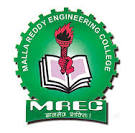 MALLA REDDY ENGINEERING COLLEGE (AUTONOMOUS)MAISAMMAGUDA, DHULAPALLY (POST VIA KOMPALLY), SECUNDERABAD – 500100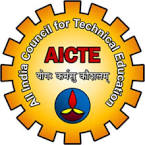 DEPARTMENT OF COMPUTER SCIENCE AND ENGINEERINGAICTE – ISTE Sponsored One Week (Online) INDUCTION / REFRESHER PROGRAM on “Advanced Training Program on Teaching (Phase - I)”6th – 12th April, 2021DEPARTMENT OF COMPUTER SCIENCE AND ENGINEERINGAICTE – ISTE Sponsored One Week (Online) INDUCTION / REFRESHER PROGRAM on “Advanced Training Program on Teaching (Phase - I)”6th – 12th April, 2021DEPARTMENT OF COMPUTER SCIENCE AND ENGINEERINGAICTE – ISTE Sponsored One Week (Online) INDUCTION / REFRESHER PROGRAM on “Advanced Training Program on Teaching (Phase - I)”6th – 12th April, 2021MALLA REDDY ENGINEERING COLLEGE (AUTONOMOUS)MAISAMMAGUDA, DHULAPALLY (POST VIA KOMPALLY), SECUNDERABAD – 500100DEPARTMENT OF COMPUTER SCIENCE AND ENGINEERINGAICTE – ISTE Sponsored One Week (Online) INDUCTION / REFRESHER PROGRAM on “Advanced Training Program on Teaching (Phase - III)”6th – 12th April, 2021DEPARTMENT OF COMPUTER SCIENCE AND ENGINEERINGAICTE – ISTE Sponsored One Week (Online) INDUCTION / REFRESHER PROGRAM on “Advanced Training Program on Teaching (Phase - III)”6th – 12th April, 2021DEPARTMENT OF COMPUTER SCIENCE AND ENGINEERINGAICTE – ISTE Sponsored One Week (Online) INDUCTION / REFRESHER PROGRAM on “Advanced Training Program on Teaching (Phase - III)”6th – 12th April, 2021Sl.No.CommitteeStaff1RegistrationDr.G.Charles BabuDr. N Lakshmipathi Anantha2Attendance & CertificateDr. M. Swami dasDr. P. Srinivas3FinanceDr.R.P.Ram Kumar4AICTE – ISTE FormalitiesDr. G.Charles Babu5Inauguration and Valediction Dr. M. Swami das6FeedbackMr. Rakesh Reddy7Banner  (Designing, Printing, Fixing)Mr. Gouri Sainath8Brochure & InvitationDr. Shaik Jakeer Hussain9Hall Arrangement(Systems , A/V, Special Requirement)Mr. P. Praveen KumarSub:Constitution of committee to monitor and evaluate the AICTE- ISTE sponsored INDUCTION/ REFRESHER PROFRAM on “Advanced Training Program on Teaching”Ref:ISTE/AICTE-ISTE Orientation/ Refresher Program/2018-19S.NoNameDesignation1Dr. A. Raveendra,Principal, MREC (A), Secunderabad.Chairperson2Dr. G. Charles Babu, Professor, CSE, MREC (A), Secunderabad.Member Secretary3Dr. N Lakshmipathi Anantha,Professor & HoD, CSE, MREC (A), Secunderabad.Member4Dr. S. Madhu Babu,Professor & HoD, ECE, MREC (A), Secunderabad.Member5Dr. R. P. Ram Kumar,Professor, CSE, MREC (A), Secunderabad.MemberMALLA REDDY ENGINEERING COLLEGE (AUTONOMOUS)MAISAMMAGUDA, DHULAPALLY (POST VIA KOMPALLY), SECUNDERABAD – 500100DEPARTMENT OF COMPUTER SCIENCE AND ENGINEERINGAICTE – ISTE Sponsored One Week (Online) INDUCTION / REFRESHER PROGRAM on “Advanced Training Program on Teaching (Phase - III)”6th  – 12th April, 2021DEPARTMENT OF COMPUTER SCIENCE AND ENGINEERINGAICTE – ISTE Sponsored One Week (Online) INDUCTION / REFRESHER PROGRAM on “Advanced Training Program on Teaching (Phase - III)”6th  – 12th April, 2021DEPARTMENT OF COMPUTER SCIENCE AND ENGINEERINGAICTE – ISTE Sponsored One Week (Online) INDUCTION / REFRESHER PROGRAM on “Advanced Training Program on Teaching (Phase - III)”6th  – 12th April, 2021Convenor of the meetingPrincipalMembers PresentDr. A. RaveendraDr. G. Charles Babu,Dr. N Lakshmipathi Anantha,Dr. S. Madhu Babu,Dr. R. P. Ram Kumar.Date of Meeting01.04.2021Time of Meeting02:00PMVenueConference RoomS.NoPoints DiscussedTarget DateResponsibilities1The roles and responsibility of PEC is discussed and finalized. Program planning, implementation and evaluating the activities of the Program-PEC- Chairperson2Date for the conduction of the INDUCTION/ REFRESHER Program is discussed and finalized.ImmediatePEC3The proposed date of the INDUCTION/ REFRESHER Program is planned during                  06-04-2021 to 12-04-2021.ImmediatePEC4List of the Various Committees and its responsibilities were discussed.03-04-2021HoD and Program Coordinator5ISTE-AICTE-ISTE Orientation INDUCTION/ REFRESHER Program/2018-19-Program Coordinator and finance committee6Resource Person for the Program has been identified in this meeting.-HoD and Program Coordinator7Question Paper for the test should be prepared by the subject expert in consultation with the resource person.05-04-2021Dr. M. Swami Das8Conducting the test and evaluation the performance of the participants should be done by PEC.Test Date: 12-04-202112-04-2021PECMALLA REDDY ENGINEERING COLLEGE (AUTONOMOUS)MAISAMMAGUDA, DHULAPALLY (POST VIA KOMPALLY), SECUNDERABAD – 500100DEPARTMENT OF COMPUTER SCIENCE AND ENGINEERINGAICTE – ISTE Sponsored One Week (Online) INDUCTION / REFRESHER PROGRAM on “Advanced Training Program on Teaching (Phase - III)”6th  – 12th April, 2021DEPARTMENT OF COMPUTER SCIENCE AND ENGINEERINGAICTE – ISTE Sponsored One Week (Online) INDUCTION / REFRESHER PROGRAM on “Advanced Training Program on Teaching (Phase - III)”6th  – 12th April, 2021DEPARTMENT OF COMPUTER SCIENCE AND ENGINEERINGAICTE – ISTE Sponsored One Week (Online) INDUCTION / REFRESHER PROGRAM on “Advanced Training Program on Teaching (Phase - III)”6th  – 12th April, 2021Convenor of the meetingPrincipalMembers PresentDr. A. RaveendraDr. G. Charles Babu,Dr. N Lakshmipathi Anantha, Dr. S. Madhu Babu,Dr. R. P. Ram KumarDate of Meeting13.04.2021Time of Meeting2:00PMVenueConference RoomS.NoPoints DiscussedTarget DateResponsibilities1Test was conducted and the performance of the participants was discussed.13.04.2021PEC2The final list of participants who successfully completed the programme and qualified in the test is declared in the meeting.13.04.2021PEC3Participants feed-back is reviewed and discussed. The scope for further improvement is also reviewed based on the feed-back.13.04.2021HoD and Program CoordinatorMALLA REDDY ENGINEERING COLLEGE (AUTONOMOUS)MAISAMMAGUDA, DHULAPALLY (POST VIA KOMPALLY), SECUNDERABAD – 500100DEPARTMENT OF COMPUTER SCIENCE AND ENGINEERINGAICTE – ISTE Sponsored One Week (Online) INDUCTION / REFRESHER PROGRAM on “Advanced Training Program on Teaching (Phase - III)”6th  – 12th April, 2021DEPARTMENT OF COMPUTER SCIENCE AND ENGINEERINGAICTE – ISTE Sponsored One Week (Online) INDUCTION / REFRESHER PROGRAM on “Advanced Training Program on Teaching (Phase - III)”6th  – 12th April, 2021DEPARTMENT OF COMPUTER SCIENCE AND ENGINEERINGAICTE – ISTE Sponsored One Week (Online) INDUCTION / REFRESHER PROGRAM on “Advanced Training Program on Teaching (Phase - III)”6th  – 12th April, 2021Day & DateSession 1(10.00 AM – 11.30 AM) BreakSession 2(11.40 AM – 01.00 PM)LunchSession 3(2.00 PM – 3.30 PM)Day - 106-04-2021TuesdayINAUGURATION BreakDr. G Rajesh KumarExploring Techniques of Video Capturing and Editing Tools for Blended LearningLunchDr. More Swami DasEffective and Innovating Teaching and Learning MethodsDay - 207-04-2021WednesdayDr. K. R. AnanthTeaching Strategies to Facilitate Active Learning BreakDr. S. KayalviliOutcome based EducationLunchDr. Latha JothiCreating a Learner Centric MOOCDay - 308-04-2021ThursdayDr. S Viswanadha RajuDifference Between Knowledge and Skills, Blooms Taxonomy BreakDr. S. Jabeen Begum, Video Content Creation ToolsLunchDr. K. Venugopal Rao,Active Learning Strategies – A Pedagogical Perceptive & Innovative Methods of TeachingDay - 409-04-2021FridayDr. S Viswanadha Raju Assessment Tools(OBE – Best Practices) BreakK. VijayaQuantitative and Qualitative Measures in EducationLunchDr. D. PrabakarAdvance Training Program on TeachingDay - 510-04-2021SaturdayDr T V Rajini Kanth,Motivating the Students to Work up to Full Potential for Success in Engineering Study BreakDr. R. P. Ram Kumar,Flipped Learning ObjectivesLunchDr. KV Subba RajuFlipped Learning : An Effective Method for Classroom ManagementDay - 612-04-2021MondayDr. T. MohanapriyaTeachers as Learners BreakDr. Deepa Jananakumar Integrating Innovation and Teaching Strategies in the Traditional ClassroomLunchVALIDICTORYMALLA REDDY ENGINEERING COLLEGE (AUTONOMOUS)MAISAMMAGUDA, DHULAPALLY (POST VIA KOMPALLY), SECUNDERABAD – 500100DEPARTMENT OF COMPUTER SCIENCE AND ENGINEERINGAICTE – ISTE Sponsored One Week (Online) INDUCTION / REFRESHER PROGRAM on “Advanced Training Program on Teaching (Phase - III)”6th  – 12th April, 2021DEPARTMENT OF COMPUTER SCIENCE AND ENGINEERINGAICTE – ISTE Sponsored One Week (Online) INDUCTION / REFRESHER PROGRAM on “Advanced Training Program on Teaching (Phase - III)”6th  – 12th April, 2021DEPARTMENT OF COMPUTER SCIENCE AND ENGINEERINGAICTE – ISTE Sponsored One Week (Online) INDUCTION / REFRESHER PROGRAM on “Advanced Training Program on Teaching (Phase - III)”6th  – 12th April, 2021MALLA REDDY ENGINEERING COLLEGE (AUTONOMOUS)MAISAMMAGUDA, DHULAPALLY (POST VIA KOMPALLY), SECUNDERABAD – 500100DEPARTMENT OF COMPUTER SCIENCE AND ENGINEERINGAICTE – ISTE Sponsored One Week (Online) INDUCTION / REFRESHER PROGRAM on “Advanced Training Program on Teaching (Phase - III)”6th  – 12th April, 2021DEPARTMENT OF COMPUTER SCIENCE AND ENGINEERINGAICTE – ISTE Sponsored One Week (Online) INDUCTION / REFRESHER PROGRAM on “Advanced Training Program on Teaching (Phase - III)”6th  – 12th April, 2021DEPARTMENT OF COMPUTER SCIENCE AND ENGINEERINGAICTE – ISTE Sponsored One Week (Online) INDUCTION / REFRESHER PROGRAM on “Advanced Training Program on Teaching (Phase - III)”6th  – 12th April, 2021S.NoDateSessionName of the Resource PersonCollege Address106.04.202111.40 to 1.00Dr. G Rajesh KumarAssociate Professor, CSE, VNRVJIET106.04.20212.00 to 3.30Dr. More Swami DasProfessor, CSE, MREC(A)207.04.202110.00 to 11.30Dr. K. R. AnanthProfessor, MCA, VCET, TN207.04.202111.40 to 1.00Dr. S. KayalviliProfessor, CSE, VCET, TN207.04.20212.00 to 3.30Dr. Latha JothiProfessor, CSE, VCET, TN308.04.202110.00 to 11.30Dr. S Viswanadha Raju Professor & Vice Principal, JNTUH-CEJ308.04.202111.40 to 1.00Dr. S. Jabeen BegumProfessor & HoD, CSE, VCET, TN308.04.20212.00 to 3.30Dr. K. Venugopal RaoProfessor, GNITS409.04.202110.00 to 11.30Dr. S Viswanadha Raju Professor & Vice Principal, JNTUH-CEJ409.04.202111.40 to 1.00K. Vijaya, Assistant Professor (Sr.Gr)CSE, VCET, TN409.04.20212.00 to 3.30Dr. D. Prabakar,Asst. CoE, SNSCT, TN510.04.202110.00 to 11.30Dr T V Rajini KanthProfessor, SIST, Hyderabad510.04.202111.40 to 1.00Dr. R. P. Ram KumarProfessor, CSE, MREC (A)510.04.20212.00 to 3.30Dr. KV Subba RajuProfessor, SRKR Engg. College611.04.202110.00 to 11.30Dr. T. MohanapriyaAssociate Professor, MBA, VCET, TN611.04.202111.40 to 1.00Dr. Deepa JananakumarProfessor, VCET, TNMALLA REDDY ENGINEERING COLLEGE (AUTONOMOUS)MAISAMMAGUDA, DHULAPALLY (POST VIA KOMPALLY), SECUNDERABAD – 500100DEPARTMENT OF COMPUTER SCIENCE AND ENGINEERINGAICTE – ISTE Sponsored One Week (Online) INDUCTION / REFRESHER PROGRAM on “Advanced Training Program on Teaching (Phase - I)”6th – 12th April, 2021DEPARTMENT OF COMPUTER SCIENCE AND ENGINEERINGAICTE – ISTE Sponsored One Week (Online) INDUCTION / REFRESHER PROGRAM on “Advanced Training Program on Teaching (Phase - I)”6th – 12th April, 2021DEPARTMENT OF COMPUTER SCIENCE AND ENGINEERINGAICTE – ISTE Sponsored One Week (Online) INDUCTION / REFRESHER PROGRAM on “Advanced Training Program on Teaching (Phase - I)”6th – 12th April, 2021S.NoName  of the ParticipantName of the College 1BANAVATHU RAJARAOJNTUH, HYDERABAD2Dr A S NandaneA D Patel Institute of Technology3Dr B Hari KrishnaMallareddy Engineering College Autonomous4Dr C NageswaranathBVRIT HYDERABAD College of Engineering for Women5Dr M KOTI REDDYUniversal College of Engineering and Technology6Dr M VidhyaGovt Arts and Science College Kangeyam7Dr. Abhimanyu SethyIcss college8Dr. Aditi ChandelChitkara University9Dr. Bhupinder Pal Singh ChahalUniversity School of Business, Chandigarh University10Dr. Chandan B RG Madegowda Institute of Technology11Dr. G. RAJESH BABUNanjil Catholic college of arts and science, Kaliyakavilai12Dr. Pattlola SrinivasMalla Reddy Engineering College (A)13Dr. Pokkuluri Kiran SreeShri Vishnu Engineering College for Women14Dr. R. P. Ram KumarMalla Reddy Engineering College (Autonomous)15Dr. Raghunadh PasunuriMREC AUTONOMOUS Hyderabad16Dr. Rhytheema DullooHindustan Institute Of Technology And Science17Dr. S. JOTHILAKSHMIGovernment Arts and Science College, Kangeyam18Dr. S. VijayaragavanMuthayammal engineering college19Dr.C.ThanavathiV.O.C.College of Education20Dr.Chitra A.DhawaleP.R.Pote College of Engineering and Management21Dr.G.VENKATESANSona College of Arts and Science22Dr.Gurumeet wadhawaKarmaveer bhaurao patil college vashi23Dr.k.kavitaBvrithyderabad College of engineering for women24Dr.Meenakshi RathiGovt Adarsh College Harda M.P25Dr.Murugesan SenthilSwarna Bharathi Institute of Science and Technology26Dr.S.DhanalakshmiMalla Reddy Engineering College Autonomous27Dr.S.SIVANESHWARANSri Krishna arts and science college coimbatore28G JAGAN NAIKMREC(A)29I KAPIL KUMARTamilnadu Teachers Education University30K.SindhujaMallareddy engineering college31K.SUBBA SHANKARMREC (Autonomous) _ Main Campus32K.SwaminathanPerunthalaivar kamarajar Institute of engineering and technology33Kamaljeet singhGNA university34Ketan SarvakarGanpat University35Mangalagiri PallaviVignan Institute of Engineering for women36Mr G Jagan NaikMalla Reddy Engineering College (Autonomous)37Mr V LingamaiahMalla Reddy Engineering College (Autonomous)38Mr. Aarepu LakshmanMalla Reddy Engineering College (Autonomous)39Mr. Chinmaya DashSt. Claret College40Mr. E. SunilMalla Reddy Engineering College (Autonomous)41Mr. J.S.S.K.VasaMalla Reddy Engineering College (Autonomous)42Mr. Narinder KumarGNA University Phagwara43Mr. P. SENTHILMalla Reddy Engineering College (Autonomous)44Mr. Pasam Venkateshwar RaoMalla Reddy Engineering College (Autonomous)45Mr. S Ajay KumarMalla Reddy Engineering College Autonomous46Mr. Sanjeeva PolepakaMalla Reddy Engineering College (Autonomous)47Mr. Sohang DebnathMalla Reddy Engineering College (Autonomous)48Mr.Akoju RamuMalla Reddy Engineering College (Autonomous)49Mr.T.ARUL RAJMANONMANIAM SUNDARANAR UNIVERSITY50Mrs B SarithaMalla Reddy Engineering College (Autonomous)51Mrs. Chandrakala. MKristu Jayanti College Bangalore52Mrs. Nomula divyaMrec(autonomous)53Mrs. Pragada AkhilaGVPCOE (A)54Mrs.Apurva KhandekarMalla Reddy Engineering College (Autonomous)55Ms. Amrutha YellankiMalla Reddy Engineering College (Autonomous)56Ms. Damarla HarithaMaturi Venkata Subba Rao Engineering College57Ms. K.PARVATHAVARTHINEMANONMANIAM SUNDARANAR UNIVERSITY58MS. Palla SravaniVignan's Institute of Engineering for Women59Ms. S. KARTHIKEYENIKONGU ARTS AND SCIENCE COLLEGE(AUTONOMOUS)60Ms. S.Grace ManasaMalla Reddy Engineering College (Autonomous)61Ms.A JhoncyBharath Institute of Higher Education and Research62Ms.Kesireddy RadhikaMalla Reddy Engineering College (Autonomous)63Ms.M.ELLAKKIYACauvery college for women Autonomous64Nikunj S. YagnikA D Patel Institute of Technology65Parllela Shanthan kumarIARE66Polumati suvarna pushpaMallareddy engineering college67PRASHANTH MIRYALAMALLA REDDY ENGINEERING COLLEGE (AUTONOMOUS)68Prof. Ch GVN PrasadMalla Reddy Engineering College69R KUPPUCHAMYPSNA COLLEGE OF ENGINEERING AND TECHNOLOGY70SRIKANTH PARIKIBANDLAGITAM DEEMED TO BE UNIVERSITY, VISAKHAPATNAM71SSSN USHA DEVI NUniversity College of Engineering, JNTU KAKINADA72V BALARAJUSVU College of Engineering Tirupati73V.PADMINIGovernment Arts and Science College, KangeyamMALLA REDDY ENGINEERING COLLEGE (AUTONOMOUS)MAISAMMAGUDA, DHULAPALLY (POST VIA KOMPALLY), SECUNDERABAD – 500100DEPARTMENT OF COMPUTER SCIENCE AND ENGINEERINGAICTE – ISTE Sponsored One Week (Online) INDUCTION / REFRESHER PROGRAM on “Advanced Training Program on Teaching (Phase - III)”6th  – 12th April, 2021DEPARTMENT OF COMPUTER SCIENCE AND ENGINEERINGAICTE – ISTE Sponsored One Week (Online) INDUCTION / REFRESHER PROGRAM on “Advanced Training Program on Teaching (Phase - III)”6th  – 12th April, 2021DEPARTMENT OF COMPUTER SCIENCE AND ENGINEERINGAICTE – ISTE Sponsored One Week (Online) INDUCTION / REFRESHER PROGRAM on “Advanced Training Program on Teaching (Phase - III)”6th  – 12th April, 2021MALLA REDDY ENGINEERING COLLEGE (AUTONOMOUS)MAISAMMAGUDA, DHULAPALLY (POST VIA KOMPALLY), SECUNDERABAD – 500100DEPARTMENT OF COMPUTER SCIENCE AND ENGINEERINGAICTE – ISTE Sponsored One Week (Online) INDUCTION / REFRESHER PROGRAM on “Advanced Training Program on Teaching (Phase - III)”6th – 12th April, 2021DEPARTMENT OF COMPUTER SCIENCE AND ENGINEERINGAICTE – ISTE Sponsored One Week (Online) INDUCTION / REFRESHER PROGRAM on “Advanced Training Program on Teaching (Phase - III)”6th – 12th April, 2021DEPARTMENT OF COMPUTER SCIENCE AND ENGINEERINGAICTE – ISTE Sponsored One Week (Online) INDUCTION / REFRESHER PROGRAM on “Advanced Training Program on Teaching (Phase - III)”6th – 12th April, 2021Q. NoAnswerQ. NoAnswer1A16A2A17D3B18C4B19B5A20D6B21D7C22A8C23C9D24D10B25D11A26D12A27D13D28D14C29A15C30DMALLA REDDY ENGINEERING COLLEGE (AUTONOMOUS)MAISAMMAGUDA, DHULAPALLY (POST VIA KOMPALLY), SECUNDERABAD – 500100DEPARTMENT OF COMPUTER SCIENCE AND ENGINEERINGAICTE – ISTE Sponsored One Week (Online) INDUCTION / REFRESHER PROGRAM on “Advanced Training Program on Teaching (Phase - III)”6th – 12th April, 2021DEPARTMENT OF COMPUTER SCIENCE AND ENGINEERINGAICTE – ISTE Sponsored One Week (Online) INDUCTION / REFRESHER PROGRAM on “Advanced Training Program on Teaching (Phase - III)”6th – 12th April, 2021DEPARTMENT OF COMPUTER SCIENCE AND ENGINEERINGAICTE – ISTE Sponsored One Week (Online) INDUCTION / REFRESHER PROGRAM on “Advanced Training Program on Teaching (Phase - III)”6th – 12th April, 2021S.NoName  of the ParticipantName of the College 1BANAVATHU RAJARAOJNTUH, HYDERABAD2Dr A S NandaneA D Patel Institute of Technology3Dr B Hari KrishnaMallareddy Engineering College Autonomous4Dr C NageswaranathBVRIT HYDERABAD College of Engineering for Women5Dr M KOTI REDDYUniversal College of Engineering and Technology6Dr M VidhyaGovt Arts and Science College Kangeyam7Dr. Abhimanyu SethyIcss college8Dr. Aditi ChandelChitkara University9Dr. Bhupinder Pal Singh ChahalUniversity School of Business, Chandigarh University10Dr. Chandan B RG Madegowda Institute of Technology11Dr. G. RAJESH BABUNanjil Catholic college of arts and science, Kaliyakavilai12Dr. Pattlola SrinivasMalla Reddy Engineering College (A)13Dr. Pokkuluri Kiran SreeShri Vishnu Engineering College for Women14Dr. R. P. Ram KumarMalla Reddy Engineering College (Autonomous)15Dr. Raghunadh PasunuriMREC AUTONOMOUS Hyderabad16Dr. Rhytheema DullooHindustan Institute Of Technology And Science17Dr. S. JOTHILAKSHMIGovernment Arts and Science College, Kangeyam18Dr. S. VijayaragavanMuthayammal engineering college19Dr.C.ThanavathiV.O.C.College of Education20Dr.Chitra A.DhawaleP.R.Pote College of Engineering and Management21Dr.G.VENKATESANSona College of Arts and Science22Dr.Gurumeet wadhawaKarmaveer bhaurao patil college vashi23Dr.k.kavitaBvrithyderabad College of engineering for women24Dr.Meenakshi RathiGovt Adarsh College Harda M.P25Dr.Murugesan SenthilSwarna Bharathi Institute of Science and Technology26Dr.S.DhanalakshmiMalla Reddy Engineering College Autonomous27Dr.S.SIVANESHWARANSri Krishna arts and science college coimbatore28G JAGAN NAIKMREC(A)29I KAPIL KUMARTamilnadu Teachers Education University30K.SindhujaMallareddy engineering college31K.SUBBA SHANKARMREC (Autonomous) _ Main Campus32K.SwaminathanPerunthalaivar kamarajar Institute of engineering and technology33Kamaljeet singhGNA university34Ketan SarvakarGanpat University35Mangalagiri PallaviVignan Institute of Engineering for women36Mr G Jagan NaikMalla Reddy Engineering College (Autonomous)37Mr V LingamaiahMalla Reddy Engineering College (Autonomous)38Mr. Aarepu LakshmanMalla Reddy Engineering College (Autonomous)39Mr. Chinmaya DashSt. Claret College40Mr. E. SunilMalla Reddy Engineering College (Autonomous)41Mr. J.S.S.K.VasaMalla Reddy Engineering College (Autonomous)42Mr. Narinder KumarGNA University Phagwara43Mr. P. SENTHILMalla Reddy Engineering College (Autonomous)44Mr. Pasam Venkateshwar RaoMalla Reddy Engineering College (Autonomous)45Mr. S Ajay KumarMalla Reddy Engineering College Autonomous46Mr. Sanjeeva PolepakaMalla Reddy Engineering College (Autonomous)47Mr. Sohang DebnathMalla Reddy Engineering College (Autonomous)48Mr.Akoju RamuMalla Reddy Engineering College (Autonomous)49Mr.T.ARUL RAJMANONMANIAM SUNDARANAR UNIVERSITY50Mrs B SarithaMalla Reddy Engineering College (Autonomous)51Mrs. Chandrakala. MKristu Jayanti College Bangalore52Mrs. Nomula divyaMrec(autonomous)53Mrs. Pragada AkhilaGVPCOE (A)54Mrs.Apurva KhandekarMalla Reddy Engineering College (Autonomous)55Ms. Amrutha YellankiMalla Reddy Engineering College (Autonomous)56Ms. Damarla HarithaMaturi Venkata Subba Rao Engineering College57Ms. K.PARVATHAVARTHINEMANONMANIAM SUNDARANAR UNIVERSITY58MS. Palla SravaniVignan's Institute of Engineering for Women59Ms. S. KARTHIKEYENIKONGU ARTS AND SCIENCE COLLEGE(AUTONOMOUS)60Ms. S.Grace ManasaMalla Reddy Engineering College (Autonomous)61Ms.A JhoncyBharath Institute of Higher Education and Research62Ms.Kesireddy RadhikaMalla Reddy Engineering College (Autonomous)63Ms.M.ELLAKKIYACauvery college for women Autonomous64Nikunj S. YagnikA D Patel Institute of Technology65Parllela Shanthan kumarIARE66Polumati suvarna pushpaMallareddy engineering college67PRASHANTH MIRYALAMALLA REDDY ENGINEERING COLLEGE (AUTONOMOUS)68Prof. Ch GVN PrasadMalla Reddy Engineering College69R KUPPUCHAMYPSNA COLLEGE OF ENGINEERING AND TECHNOLOGY70SRIKANTH PARIKIBANDLAGITAM DEEMED TO BE UNIVERSITY, VISAKHAPATNAM71SSSN USHA DEVI NUniversity College of Engineering, JNTU KAKINADA72V BALARAJUSVU College of Engineering Tirupati73V.PADMINIGovernment Arts and Science College, KangeyamMALLA REDDY ENGINEERING COLLEGE (AUTONOMOUS)MAISAMMAGUDA, DHULAPALLY (POST VIA KOMPALLY), SECUNDERABAD – 500100DEPARTMENT OF COMPUTER SCIENCE AND ENGINEERINGAICTE – ISTE Sponsored One Week (Online) INDUCTION / REFRESHER PROGRAM on “Advanced Training Program on Teaching (Phase - III)”6th  – 12th April, 2021DEPARTMENT OF COMPUTER SCIENCE AND ENGINEERINGAICTE – ISTE Sponsored One Week (Online) INDUCTION / REFRESHER PROGRAM on “Advanced Training Program on Teaching (Phase - III)”6th  – 12th April, 2021DEPARTMENT OF COMPUTER SCIENCE AND ENGINEERINGAICTE – ISTE Sponsored One Week (Online) INDUCTION / REFRESHER PROGRAM on “Advanced Training Program on Teaching (Phase - III)”6th  – 12th April, 2021_______________________________Dr. G. CHARLES BABU (Member Secretary)_____________________________Dr. R. P. RAM KUMAR (Member)_____________________________Dr. S. MADHU BABU (Member)_____________________________Dr. N LAKSHMIPATHI ANANTHA (Member)_____________________________Dr. A. RAVEENDRA(Chairperson)_____________________________Dr. A. RAVEENDRA(Chairperson)MALLA REDDY ENGINEERING COLLEGE (AUTONOMOUS)MAISAMMAGUDA, DHULAPALLY (POST VIA KOMPALLY), SECUNDERABAD – 500100DEPARTMENT OF COMPUTER SCIENCE AND ENGINEERINGAICTE – ISTE Sponsored One Week (Online) INDUCTION / REFRESHER PROGRAM on “Advanced Training Program on Teaching (Phase - III)”6th – 12th April, 2021DEPARTMENT OF COMPUTER SCIENCE AND ENGINEERINGAICTE – ISTE Sponsored One Week (Online) INDUCTION / REFRESHER PROGRAM on “Advanced Training Program on Teaching (Phase - III)”6th – 12th April, 2021DEPARTMENT OF COMPUTER SCIENCE AND ENGINEERINGAICTE – ISTE Sponsored One Week (Online) INDUCTION / REFRESHER PROGRAM on “Advanced Training Program on Teaching (Phase - III)”6th – 12th April, 2021MALLA REDDY ENGINEERING COLLEGE (AUTONOMOUS)MAISAMMAGUDA, DHULAPALLY (POST VIA KOMPALLY), SECUNDERABAD – 500100DEPARTMENT OF COMPUTER SCIENCE AND ENGINEERINGAICTE – ISTE Sponsored One Week (Online) INDUCTION / REFRESHER PROGRAM on “Advanced Training Program on Teaching (Phase - III)”6th  – 12th April, 2021DEPARTMENT OF COMPUTER SCIENCE AND ENGINEERINGAICTE – ISTE Sponsored One Week (Online) INDUCTION / REFRESHER PROGRAM on “Advanced Training Program on Teaching (Phase - III)”6th  – 12th April, 2021DEPARTMENT OF COMPUTER SCIENCE AND ENGINEERINGAICTE – ISTE Sponsored One Week (Online) INDUCTION / REFRESHER PROGRAM on “Advanced Training Program on Teaching (Phase - III)”6th  – 12th April, 2021Dr. G. CHARLES BABU (Member Secretary)Dr. R. P. RAM KUMAR (Member)Dr. S. MADHU BABU (Member)Dr. N LAKSHMIPATHI ANANTHA (Member)Dr. A. RAVEENDRA(Chairperson)Dr. A. RAVEENDRA(Chairperson)MALLA REDDY ENGINEERING COLLEGE (AUTONOMOUS)MAISAMMAGUDA, DHULAPALLY (POST VIA KOMPALLY), SECUNDERABAD – 500100DEPARTMENT OF COMPUTER SCIENCE AND ENGINEERINGAICTE – ISTE Sponsored One Week (Online) INDUCTION / REFRESHER PROGRAM on “Advanced Training Program on Teaching (Phase - III)”6th – 12th April, 2021DEPARTMENT OF COMPUTER SCIENCE AND ENGINEERINGAICTE – ISTE Sponsored One Week (Online) INDUCTION / REFRESHER PROGRAM on “Advanced Training Program on Teaching (Phase - III)”6th – 12th April, 2021DEPARTMENT OF COMPUTER SCIENCE AND ENGINEERINGAICTE – ISTE Sponsored One Week (Online) INDUCTION / REFRESHER PROGRAM on “Advanced Training Program on Teaching (Phase - III)”6th – 12th April, 2021S. NoName of the ParticipantName of the College/ UniversitySession DateFeedback about the session1BANAVATHU RAJARAOJNTUH, HYDERABAD06.04.2021Excellent2Dr A S NANDANEA D Patel Institute of Technology06.04.2021Excellent3DR B HARI KRISHNA MALLAREDDY ENGINEERING COLLEGE AUTONOMOUS 06.04.2021EXCELLENT4DR C NAGESWARANATHBVRIT HYDERABAD COLLEGE OF ENGINEERING FOR WOMEN06.04.2021EXCELLENT5DR M KOTI REDDYUNIVERSAL COLLEGE OF ENGINEERING AND TECHNOLOGY06.04.2021VERY GOOD6DR M VIDHYAGOVT ARTS AND SCIENCE COLLEGE KANGEYAM06.04.2021VERY GOOD7DR. ABHIMANYU SETHYICSS COLLEGE06.04.2021EXCELLENT8DR. ADITI CHANDELCHITKARA UNIVERSITY 06.04.2021EXCELLENT9DR. BHUPINDER PAL SINGH CHAHALUNIVERSITY SCHOOL OF BUSINESS, CHANDIGARH UNIVERSITY06.04.2021VERY GOOD10DR. CHANDAN B RG MADEGOWDA INSTITUTE OF TECHNOLOGY06.04.2021EXCELLENT11DR. G. RAJESH BABUNANJIL CATHOLIC COLLEGE OF ARTS AND SCIENCE, KALIYAKAVILAI06.04.2021VERY GOOD12DR. PATTLOLA SRINIVASMALLA REDDY ENGINEERING COLLEGE (A)06.04.2021VERY GOOD13DR. POKKULURI KIRAN SREESHRI VISHNU ENGINEERING COLLEGE FOR WOMEN06.04.2021Excellent14DR. R. P. RAM KUMARMALLA REDDY ENGINEERING COLLEGE (AUTONOMOUS)06.04.2021EXCELLENT15DR. RAGHUNADH PASUNURIMREC AUTONOMOUS HYDERABAD06.04.2021VERY GOOD16DR. RHYTHEEMA DULLOOHINDUSTAN INSTITUTE OF TECHNOLOGY AND SCIENCE06.04.2021VERY GOOD17DR. S. JOTHILAKSHMI GOVERNMENT ARTS AND SCIENCE COLLEGE, KANGEYAM 06.04.2021EXCELLENT18DR. S. VIJAYARAGAVANMUTHAYAMMAL ENGINEERING COLLEGE06.04.2021EXCELLENT19DR.C.THANAVATHI V.O.C.COLLEGE OF EDUCATION06.04.2021EXCELLENT20DR.CHITRA A.DHAWALEP.R.POTE COLLEGE OF ENGINEERING AND MANAGEMENT06.04.2021EXCELLENT21DR.G.VENKATESANSONA COLLEGE OF ARTS AND SCIENCE06.04.2021EXCELLENT22DR.GURUMEET WADHAWA KARMAVEER BHAURAO PATIL COLLEGE VASHI 06.04.2021EXCELLENT23DR.K.KAVITABVRITHYDERABAD COLLEGE OF ENGINEERING FOR WOMEN06.04.2021EXCELLENT24DR.MEENAKSHI RATHI GOVT ADARSH COLLEGE HARDA M.P 06.04.2021EXCELLENT25DR.MURUGESAN SENTHILSWARNA BHARATHI INSTITUTE OF SCIENCE AND TECHNOLOGY06.04.2021EXCELLENT26DR.S.DHANALAKSHMI MALLA REDDY ENGINEERING COLLEGE AUTONOMOUS 06.04.2021EXCELLENT27G JAGAN NAIKMREC(A)06.04.2021GOOD28I KAPIL KUMAR TAMILNADU TEACHERS EDUCATION UNIVERSITY 06.04.2021EXCELLENT29K.SINDHUJAMALLAREDDY ENGINEERING COLLEGE 06.04.2021EXCELLENT30K.SWAMINATHANPERUNTHALAIVAR KAMARAJAR INSTITUTE OF ENGINEERING AND TECHNOLOGY06.04.2021EXCELLENT31KAMALJEET SINGHGNA UNIVERSITY06.04.2021EXCELLENT32KETAN SARVAKARGANPAT UNIVERSITY06.04.2021VERY GOOD33MANGALAGIRI PALLAVIVIGNAN INSTITUTE OF ENGINEERING FOR WOMEN06.04.2021VERY GOOD34MR G JAGAN NAIKMALLA REDDY ENGINEERING COLLEGE (AUTONOMOUS)06.04.2021VERY GOOD35MR V LINGAMAIAHMALLA REDDY ENGINEERING COLLEGE (AUTONOMOUS)06.04.2021EXCELLENT36MR. AAREPU LAKSHMANMALLA REDDY ENGINEERING COLLEGE (AUTONOMOUS)06.04.2021EXCELLENT37MR. CHINMAYA DASH ST. CLARET COLLEGE 06.04.2021EXCELLENT38MR. E. SUNILMALLA REDDY ENGINEERING COLLEGE (AUTONOMOUS)06.04.2021EXCELLENT39MR. J.S.S.K.VASAMALLA REDDY ENGINEERING COLLEGE (AUTONOMOUS)06.04.2021EXCELLENT40MR. NARINDER KUMARGNA UNIVERSITY PHAGWARA06.04.2021GOOD41MR. P. SENTHILMALLA REDDY ENGINEERING COLLEGE (AUTONOMOUS)06.04.2021EXCELLENT42MR. PASAM VENKATESHWAR RAOMALLA REDDY ENGINEERING COLLEGE (AUTONOMOUS)06.04.2021EXCELLENT43MR. S AJAY KUMARMALLA REDDY ENGINEERING COLLEGE AUTONOMOUS06.04.2021EXCELLENT44MR. SANJEEVA POLEPAKAMALLA REDDY ENGINEERING COLLEGE (AUTONOMOUS)06.04.2021EXCELLENT45MR. SOHANG DEBNATHMALLA REDDY ENGINEERING COLLEGE (AUTONOMOUS)06.04.2021VERY GOOD46MR.AKOJU RAMUMALLA REDDY ENGINEERING COLLEGE (AUTONOMOUS)06.04.2021EXCELLENT47MR.T.ARUL RAJMANONMANIAM SUNDARANAR UNIVERSITY06.04.2021VERY GOOD48MRS B SARITHAMALLA REDDY ENGINEERING COLLEGE (AUTONOMOUS)06.04.2021EXCELLENT49MRS. CHANDRAKALA. MKRISTU JAYANTI COLLEGE BANGALORE 06.04.2021EXCELLENT50MRS. NOMULA DIVYAMREC(AUTONOMOUS) 06.04.2021VERY GOOD51MRS. PRAGADA AKHILAGVPCOE (A)06.04.2021EXCELLENT52MRS.APURVA KHANDEKARMALLA REDDY ENGINEERING COLLEGE (AUTONOMOUS)06.04.2021EXCELLENT53MS. AMRUTHA YELLANKIMALLA REDDY ENGINEERING COLLEGE (AUTONOMOUS)06.04.2021EXCELLENT54MS. DAMARLA HARITHAMATURI VENKATA SUBBA RAO ENGINEERING COLLEGE06.04.2021EXCELLENT55Ms. K.PARVATHAVARTHINE MANONMANIAM SUNDARANAR UNIVERSITY 06.04.2021VERY GOOD56MS. PALLA SRAVANIVIGNAN'S INSTITUTE OF ENGINEERING FOR WOMEN 06.04.2021EXCELLENT57MS. S. KARTHIKEYENIKONGU ARTS AND SCIENCE COLLEGE(AUTONOMOUS) 06.04.2021EXCELLENT58MS. S.GRACE MANASAMALLA REDDY ENGINEERING COLLEGE (AUTONOMOUS)06.04.2021VERY GOOD59MS.A JHONCY BHARATH INSTITUTE OF HIGHER EDUCATION AND RESEARCH 06.04.2021VERY GOOD60MS.KESIREDDY RADHIKAMALLA REDDY ENGINEERING COLLEGE (AUTONOMOUS)06.04.2021VERY GOOD61MS.M.ELLAKKIYACAUVERY COLLEGE FOR WOMEN AUTONOMOUS06.04.2021VERY GOOD62NIKUNJ S. YAGNIKA D PATEL INSTITUTE OF TECHNOLOGY 06.04.2021VERY GOOD63PARLLELA SHANTHAN KUMARIARE06.04.2021VERY GOOD64POLUMATI SUVARNA PUSHPAMALLAREDDY ENGINEERING COLLEGE06.04.2021VERY GOOD65PRASHANTH MIRYALAMALLA REDDY ENGINEERING COLLEGE (AUTONOMOUS) 06.04.2021EXCELLENT66PROF. CH GVN PRASADMALLA REDDY ENGINEERING COLLEGE06.04.2021EXCELLENT67R KUPPUCHAMYPSNA COLLEGE OF ENGINEERING AND TECHNOLOGY06.04.2021VERY GOOD68SRIKANTH PARIKIBANDLAGITAM DEEMED TO BE UNIVERSITY, VISAKHAPATNAM 06.04.2021EXCELLENT69SSSN USHA DEVI NUNIVERSITY COLLEGE OF ENGINEERING, JNTU KAKINADA06.04.2021EXCELLENT70V BALARAJUSVU COLLEGE OF ENGINEERING TIRUPATI 06.04.2021EXCELLENT71V.PADMINIGOVERNMENT ARTS AND SCIENCE COLLEGE, KANGEYAM06.04.2021EXCELLENTMALLA REDDY ENGINEERING COLLEGE (AUTONOMOUS)MAISAMMAGUDA, DHULAPALLY (POST VIA KOMPALLY), SECUNDERABAD – 500100DEPARTMENT OF COMPUTER SCIENCE AND ENGINEERINGAICTE – ISTE Sponsored One Week (Online) INDUCTION / REFRESHER PROGRAM on “Advanced Training Program on Teaching (Phase - III)”6th – 12th April, 2021DEPARTMENT OF COMPUTER SCIENCE AND ENGINEERINGAICTE – ISTE Sponsored One Week (Online) INDUCTION / REFRESHER PROGRAM on “Advanced Training Program on Teaching (Phase - III)”6th – 12th April, 2021DEPARTMENT OF COMPUTER SCIENCE AND ENGINEERINGAICTE – ISTE Sponsored One Week (Online) INDUCTION / REFRESHER PROGRAM on “Advanced Training Program on Teaching (Phase - III)”6th – 12th April, 2021S. NoName of the ParticipantName of the College/ UniversitySession DateFeedback about the session1DR C NAGESWARANATHBVRIT HYDERABAD COLLEGE OF ENGINEERING FOR WOMEN07.04.2021EXCELLENT2DR M KOTI REDDYUNIVERSAL COLLEGE OF ENGINEERING AND TECHNOLOGY07.04.2021EXCELLENT3DR M VIDHYAGOVT ARTS AND SCIENCE COLLEGE KANGEYAM07.04.2021EXCELLENT4DR. ABHIMANYU SETHYICSS COLLEGE07.04.2021EXCELLENT5DR. ADITI CHANDELCHITKARA UNIVERSITY 07.04.2021EXCELLENT6DR. BHUPINDER PAL SINGH CHAHALUNIVERSITY SCHOOL OF BUSINESS, CHANDIGARH UNIVERSITY07.04.2021EXCELLENT7BANAVATHU RAJARAOJNTUH, HYDERABAD07.04.2021EXCELLENT8DR A S NANDANEA D PATEL INSTITUTE OF TECHNOLOGY07.04.2021EXCELLENT9DR B HARI KRISHNA MALLAREDDY ENGINEERING COLLEGE AUTONOMOUS 07.04.2021EXCELLENT10DR. CHANDAN B RG MADEGOWDA INSTITUTE OF TECHNOLOGY07.04.2021EXCELLENT11DR. RAGHUNADH PASUNURIMREC AUTONOMOUS HYDERABAD07.04.2021VERY GOOD12DR. RHYTHEEMA DULLOOHINDUSTAN INSTITUTE OF TECHNOLOGY AND SCIENCE07.04.2021EXCELLENT13DR. S. JOTHILAKSHMI GOVERNMENT ARTS AND SCIENCE COLLEGE, KANGEYAM 07.04.2021EXCELLENT14DR. S. VIJAYARAGAVANMUTHAYAMMAL ENGINEERING COLLEGE07.04.2021VERY GOOD15DR.C.THANAVATHI V.O.C.COLLEGE OF EDUCATION07.04.2021EXCELLENT16DR.CHITRA A.DHAWALEP.R.POTE COLLEGE OF ENGINEERING AND MANAGEMENT07.04.2021VERY GOOD17DR.G.VENKATESANSONA COLLEGE OF ARTS AND SCIENCE07.04.2021VERY GOOD18DR. G. RAJESH BABUNANJIL CATHOLIC COLLEGE OF ARTS AND SCIENCE, KALIYAKAVILAI07.04.2021GOOD19DR. PATTLOLA SRINIVASMALLA REDDY ENGINEERING COLLEGE (A)07.04.2021VERY GOOD20DR. POKKULURI KIRAN SREESHRI VISHNU ENGINEERING COLLEGE FOR WOMEN07.04.2021EXCELLENT21DR. R. P. RAM KUMARMALLA REDDY ENGINEERING COLLEGE (AUTONOMOUS)07.04.2021EXCELLENT22I KAPIL KUMAR TAMILNADU TEACHERS EDUCATION UNIVERSITY 07.04.2021VERY GOOD23K.SINDHUJAMALLAREDDY ENGINEERING COLLEGE 07.04.2021VERY GOOD24K.SUBBA SHANKARMREC (AUTONOMOUS) _ MAIN CAMPUS07.04.2021EXCELLENT25K.SWAMINATHANPERUNTHALAIVAR KAMARAJAR INSTITUTE OF ENGINEERING AND TECHNOLOGY07.04.2021EXCELLENT26KAMALJEET SINGHGNA UNIVERSITY07.04.2021EXCELLENT27KETAN SARVAKARGANPAT UNIVERSITY07.04.2021EXCELLENT28MANGALAGIRI PALLAVIVIGNAN INSTITUTE OF ENGINEERING FOR WOMEN07.04.2021EXCELLENT29DR.GURUMEET WADHAWA KARMAVEER BHAURAO PATIL COLLEGE VASHI 07.04.2021VERY GOOD30DR.K.KAVITABVRITHYDERABAD COLLEGE OF ENGINEERING FOR WOMEN07.04.2021EXCELLENT31DR.MEENAKSHI RATHI GOVT ADARSH COLLEGE HARDA M.P 07.04.2021VERY GOOD32DR.MURUGESAN SENTHILSWARNA BHARATHI INSTITUTE OF SCIENCE AND TECHNOLOGY07.04.2021EXCELLENT33DR.S.DHANALAKSHMI MALLA REDDY ENGINEERING COLLEGE AUTONOMOUS 07.04.2021VERY GOOD34DR.S.SIVANESHWARANSRI KRISHNA ARTS AND SCIENCE COLLEGE COIMBATORE 07.04.2021EXCELLENT35G JAGAN NAIKMREC(A)07.04.2021EXCELLENT36MR V LINGAMAIAHMALLA REDDY ENGINEERING COLLEGE (AUTONOMOUS)07.04.2021EXCELLENT37MR. AAREPU LAKSHMANMALLA REDDY ENGINEERING COLLEGE (AUTONOMOUS)07.04.2021EXCELLENT38MR. CHINMAYA DASH ST. CLARET COLLEGE 07.04.2021EXCELLENT39MR. E. SUNILMALLA REDDY ENGINEERING COLLEGE (AUTONOMOUS)07.04.2021EXCELLENT40MS. AMRUTHA YELLANKIMALLA REDDY ENGINEERING COLLEGE (AUTONOMOUS)07.04.2021EXCELLENT41MS. DAMARLA HARITHAMATURI VENKATA SUBBA RAO ENGINEERING COLLEGE07.04.2021EXCELLENT42MS. K.PARVATHAVARTHINE MANONMANIAM SUNDARANAR UNIVERSITY 07.04.2021EXCELLENT43MS. S. KARTHIKEYENIKONGU ARTS AND SCIENCE COLLEGE(AUTONOMOUS) 07.04.2021EXCELLENT44MS. S.GRACE MANASAMALLA REDDY ENGINEERING COLLEGE (AUTONOMOUS)07.04.2021EXCELLENT45MS.A JHONCY BHARATH INSTITUTE OF HIGHER EDUCATION AND RESEARCH 07.04.2021EXCELLENT46MR. S AJAY KUMARMALLA REDDY ENGINEERING COLLEGE AUTONOMOUS07.04.2021EXCELLENT47MR. SANJEEVA POLEPAKAMALLA REDDY ENGINEERING COLLEGE (AUTONOMOUS)07.04.2021EXCELLENT48MR. SOHANG DEBNATHMALLA REDDY ENGINEERING COLLEGE (AUTONOMOUS)07.04.2021EXCELLENT49MR.AKOJU RAMUMALLA REDDY ENGINEERING COLLEGE (AUTONOMOUS)07.04.2021EXCELLENT50MR.T.ARUL RAJMANONMANIAM SUNDARANAR UNIVERSITY07.04.2021EXCELLENT51MRS. CHANDRAKALA. MKRISTU JAYANTI COLLEGE BANGALORE 07.04.2021EXCELLENT52MS.KESIREDDY RADHIKAMALLA REDDY ENGINEERING COLLEGE (AUTONOMOUS)07.04.2021EXCELLENT53MS.M.ELLAKKIYACAUVERY COLLEGE FOR WOMEN AUTONOMOUS07.04.2021VERY GOOD54MR. J.S.S.K.VASAMALLA REDDY ENGINEERING COLLEGE (AUTONOMOUS)07.04.2021EXCELLENT55MR. NARINDER KUMARGNA UNIVERSITY PHAGWARA07.04.2021EXCELLENT56MR. P. SENTHILMALLA REDDY ENGINEERING COLLEGE (AUTONOMOUS)07.04.2021EXCELLENT57MR. PASAM VENKATESHWAR RAOMALLA REDDY ENGINEERING COLLEGE (AUTONOMOUS)07.04.2021EXCELLENT58MRS. NOMULA DIVYAMREC(AUTONOMOUS) 07.04.2021EXCELLENT59MRS. PRAGADA AKHILAGVPCOE (A)07.04.2021EXCELLENT60MRS.APURVA KHANDEKARMALLA REDDY ENGINEERING COLLEGE (AUTONOMOUS)07.04.2021VERY GOOD61NIKUNJ S. YAGNIKA D PATEL INSTITUTE OF TECHNOLOGY 07.04.2021EXCELLENT62PARLLELA SHANTHAN KUMARIARE07.04.2021EXCELLENT63POLUMATI SUVARNA PUSHPAMALLAREDDY ENGINEERING COLLEGE07.04.2021EXCELLENT64PRASHANTH MIRYALAMALLA REDDY ENGINEERING COLLEGE (AUTONOMOUS) 07.04.2021EXCELLENT65PROF. CH GVN PRASADMALLA REDDY ENGINEERING COLLEGE07.04.2021EXCELLENT66R KUPPUCHAMYPSNA COLLEGE OF ENGINEERING AND TECHNOLOGY07.04.2021VERY GOOD67SRIKANTH PARIKIBANDLAGITAM DEEMED TO BE UNIVERSITY, VISAKHAPATNAM 07.04.2021EXCELLENT68SSSN USHA DEVI NUNIVERSITY COLLEGE OF ENGINEERING, JNTU KAKINADA07.04.2021GOOD69V BALARAJUSVU COLLEGE OF ENGINEERING TIRUPATI 07.04.2021VERY GOOD70V.PADMINIGOVERNMENT ARTS AND SCIENCE COLLEGE, KANGEYAM07.04.2021EXCELLENTMALLA REDDY ENGINEERING COLLEGE (AUTONOMOUS)MAISAMMAGUDA, DHULAPALLY (POST VIA KOMPALLY), SECUNDERABAD – 500100DEPARTMENT OF COMPUTER SCIENCE AND ENGINEERINGAICTE – ISTE Sponsored One Week (Online) INDUCTION / REFRESHER PROGRAM on “Advanced Training Program on Teaching (Phase - III)”6th – 12th April, 2021DEPARTMENT OF COMPUTER SCIENCE AND ENGINEERINGAICTE – ISTE Sponsored One Week (Online) INDUCTION / REFRESHER PROGRAM on “Advanced Training Program on Teaching (Phase - III)”6th – 12th April, 2021DEPARTMENT OF COMPUTER SCIENCE AND ENGINEERINGAICTE – ISTE Sponsored One Week (Online) INDUCTION / REFRESHER PROGRAM on “Advanced Training Program on Teaching (Phase - III)”6th – 12th April, 2021S. NoName of the ParticipantName of the College/ UniversitySession DateFeedback about the session1PARLLELA SHANTHAN KUMARIARE08.04.2021EXCELLENT2POLUMATI SUVARNA PUSHPAMALLAREDDY ENGINEERING COLLEGE08.04.2021EXCELLENT3PRASHANTH MIRYALAMALLA REDDY ENGINEERING COLLEGE (AUTONOMOUS) 08.04.2021EXCELLENT4PROF. CH GVN PRASADMALLA REDDY ENGINEERING COLLEGE08.04.2021EXCELLENT5R KUPPUCHAMYPSNA COLLEGE OF ENGINEERING AND TECHNOLOGY08.04.2021EXCELLENT6SRIKANTH PARIKIBANDLAGITAM DEEMED TO BE UNIVERSITY, VISAKHAPATNAM 08.04.2021EXCELLENT7SSSN USHA DEVI NUNIVERSITY COLLEGE OF ENGINEERING, JNTU KAKINADA08.04.2021EXCELLENT8V BALARAJUSVU COLLEGE OF ENGINEERING TIRUPATI 08.04.2021EXCELLENT9V.PADMINIGOVERNMENT ARTS AND SCIENCE COLLEGE, KANGEYAM08.04.2021EXCELLENT10BANAVATHU RAJARAOJNTUH, HYDERABAD08.04.2021VERY GOOD11DR A S NANDANEA D PATEL INSTITUTE OF TECHNOLOGY08.04.2021VERY GOOD12DR B HARI KRISHNA MALLAREDDY ENGINEERING COLLEGE AUTONOMOUS 08.04.2021EXCELLENT13DR C NAGESWARANATHBVRIT HYDERABAD COLLEGE OF ENGINEERING FOR WOMEN08.04.2021EXCELLENT14DR M KOTI REDDYUNIVERSAL COLLEGE OF ENGINEERING AND TECHNOLOGY08.04.2021EXCELLENT15DR M VIDHYAGOVT ARTS AND SCIENCE COLLEGE KANGEYAM08.04.2021EXCELLENT16DR. S. JOTHILAKSHMI GOVERNMENT ARTS AND SCIENCE COLLEGE, KANGEYAM 08.04.2021EXCELLENT17DR.C.THANAVATHI V.O.C.COLLEGE OF EDUCATION08.04.2021EXCELLENT18DR.CHITRA A.DHAWALEP.R.POTE COLLEGE OF ENGINEERING AND MANAGEMENT08.04.2021EXCELLENT19DR.G.VENKATESANSONA COLLEGE OF ARTS AND SCIENCE08.04.2021EXCELLENT20DR.GURUMEET WADHAWA KARMAVEER BHAURAO PATIL COLLEGE VASHI 08.04.2021EXCELLENT21DR.K.KAVITABVRITHYDERABAD COLLEGE OF ENGINEERING FOR WOMEN08.04.2021EXCELLENT22DR.MEENAKSHI RATHI GOVT ADARSH COLLEGE HARDA M.P 08.04.2021GOOD23DR.MURUGESAN SENTHILSWARNA BHARATHI INSTITUTE OF SCIENCE AND TECHNOLOGY08.04.2021EXCELLENT24DR.S.DHANALAKSHMI MALLA REDDY ENGINEERING COLLEGE AUTONOMOUS 08.04.2021VERY GOOD25DR.S.SIVANESHWARANSRI KRISHNA ARTS AND SCIENCE COLLEGE COIMBATORE 08.04.2021EXCELLENT26G JAGAN NAIKMREC(A)08.04.2021EXCELLENT27DR. ABHIMANYU SETHYICSS COLLEGE08.04.2021EXCELLENT28DR. ADITI CHANDELCHITKARA UNIVERSITY 08.04.2021EXCELLENT29DR. BHUPINDER PAL SINGH CHAHALUNIVERSITY SCHOOL OF BUSINESS, CHANDIGARH UNIVERSITY08.04.2021EXCELLENT30DR. CHANDAN B RG MADEGOWDA INSTITUTE OF TECHNOLOGY08.04.2021EXCELLENT31DR. G. RAJESH BABUNANJIL CATHOLIC COLLEGE OF ARTS AND SCIENCE, KALIYAKAVILAI08.04.2021VERY GOOD32DR. PATTLOLA SRINIVASMALLA REDDY ENGINEERING COLLEGE (A)08.04.2021EXCELLENT33DR. POKKULURI KIRAN SREESHRI VISHNU ENGINEERING COLLEGE FOR WOMEN08.04.2021EXCELLENT34DR. R. P. RAM KUMARMALLA REDDY ENGINEERING COLLEGE (AUTONOMOUS)08.04.2021EXCELLENT35DR. RAGHUNADH PASUNURIMREC AUTONOMOUS HYDERABAD08.04.2021EXCELLENT36DR. RHYTHEEMA DULLOOHINDUSTAN INSTITUTE OF TECHNOLOGY AND SCIENCE08.04.2021EXCELLENT37I KAPIL KUMAR TAMILNADU TEACHERS EDUCATION UNIVERSITY 08.04.2021EXCELLENT38K.SINDHUJAMALLAREDDY ENGINEERING COLLEGE 08.04.2021EXCELLENT39K.SUBBA SHANKARMREC (AUTONOMOUS) _ MAIN CAMPUS08.04.2021EXCELLENT40K.SWAMINATHANPERUNTHALAIVAR KAMARAJAR INSTITUTE OF ENGINEERING AND TECHNOLOGY08.04.2021EXCELLENT41KAMALJEET SINGHGNA UNIVERSITY08.04.2021EXCELLENT42KETAN SARVAKARGANPAT UNIVERSITY08.04.2021EXCELLENT43MANGALAGIRI PALLAVIVIGNAN INSTITUTE OF ENGINEERING FOR WOMEN08.04.2021VERY GOOD44MR G JAGAN NAIKMALLA REDDY ENGINEERING COLLEGE (AUTONOMOUS)08.04.2021EXCELLENT45MR. AAREPU LAKSHMANMALLA REDDY ENGINEERING COLLEGE (AUTONOMOUS)08.04.2021EXCELLENT46MR. CHINMAYA DASH ST. CLARET COLLEGE 08.04.2021EXCELLENT47MR. E. SUNILMALLA REDDY ENGINEERING COLLEGE (AUTONOMOUS)08.04.2021EXCELLENT48MR. J.S.S.K.VASAMALLA REDDY ENGINEERING COLLEGE (AUTONOMOUS)08.04.2021EXCELLENT49MR. NARINDER KUMARGNA UNIVERSITY PHAGWARA08.04.2021EXCELLENT50MR. P. SENTHILMALLA REDDY ENGINEERING COLLEGE (AUTONOMOUS)08.04.2021EXCELLENT51MR. PASAM VENKATESHWAR RAOMALLA REDDY ENGINEERING COLLEGE (AUTONOMOUS)08.04.2021EXCELLENT52MR. S AJAY KUMARMALLA REDDY ENGINEERING COLLEGE AUTONOMOUS08.04.2021EXCELLENT53MR. SANJEEVA POLEPAKAMALLA REDDY ENGINEERING COLLEGE (AUTONOMOUS)08.04.2021VERY GOOD54MR. SOHANG DEBNATHMALLA REDDY ENGINEERING COLLEGE (AUTONOMOUS)08.04.2021EXCELLENT55MR.AKOJU RAMUMALLA REDDY ENGINEERING COLLEGE (AUTONOMOUS)08.04.2021EXCELLENT56MR.T.ARUL RAJMANONMANIAM SUNDARANAR UNIVERSITY08.04.2021VERY GOOD57MS.A JHONCY BHARATH INSTITUTE OF HIGHER EDUCATION AND RESEARCH 08.04.2021EXCELLENT58MRS B SARITHAMALLA REDDY ENGINEERING COLLEGE (AUTONOMOUS)08.04.2021EXCELLENT59MRS. CHANDRAKALA. MKRISTU JAYANTI COLLEGE BANGALORE 08.04.2021EXCELLENT60MRS. NOMULA DIVYAMREC(AUTONOMOUS) 08.04.2021GOOD61MRS. PRAGADA AKHILAGVPCOE (A)08.04.2021GOOD62MRS.APURVA KHANDEKARMALLA REDDY ENGINEERING COLLEGE (AUTONOMOUS)08.04.2021VERY GOOD63MS. AMRUTHA YELLANKIMALLA REDDY ENGINEERING COLLEGE (AUTONOMOUS)08.04.2021EXCELLENT64MS. DAMARLA HARITHAMATURI VENKATA SUBBA RAO ENGINEERING COLLEGE08.04.2021EXCELLENT65MS. K.PARVATHAVARTHINE MANONMANIAM SUNDARANAR UNIVERSITY 08.04.2021EXCELLENT66MS. PALLA SRAVANIVIGNAN'S INSTITUTE OF ENGINEERING FOR WOMEN 08.04.2021VERY GOOD67MS. S. KARTHIKEYENIKONGU ARTS AND SCIENCE COLLEGE(AUTONOMOUS) 08.04.2021EXCELLENT68MS. S.GRACE MANASAMALLA REDDY ENGINEERING COLLEGE (AUTONOMOUS)08.04.2021EXCELLENT69MS.KESIREDDY RADHIKAMALLA REDDY ENGINEERING COLLEGE (AUTONOMOUS)08.04.2021EXCELLENT70MS.M.ELLAKKIYACAUVERY COLLEGE FOR WOMEN AUTONOMOUS08.04.2021EXCELLENT71NIKUNJ S. YAGNIKA D PATEL INSTITUTE OF TECHNOLOGY 08.04.2021EXCELLENTMALLA REDDY ENGINEERING COLLEGE (AUTONOMOUS)MAISAMMAGUDA, DHULAPALLY (POST VIA KOMPALLY), SECUNDERABAD – 500100DEPARTMENT OF COMPUTER SCIENCE AND ENGINEERINGAICTE – ISTE Sponsored One Week (Online) INDUCTION / REFRESHER PROGRAM on “Advanced Training Program on Teaching (Phase - III)”6th – 12th April, 2021DEPARTMENT OF COMPUTER SCIENCE AND ENGINEERINGAICTE – ISTE Sponsored One Week (Online) INDUCTION / REFRESHER PROGRAM on “Advanced Training Program on Teaching (Phase - III)”6th – 12th April, 2021DEPARTMENT OF COMPUTER SCIENCE AND ENGINEERINGAICTE – ISTE Sponsored One Week (Online) INDUCTION / REFRESHER PROGRAM on “Advanced Training Program on Teaching (Phase - III)”6th – 12th April, 2021S. NoName of the ParticipantName of the College/ UniversitySession DateFeedback about the session1G JAGAN NAIKMREC(A)09.04.2021EXCELLENT2DR. S. VIJAYARAGAVANMUTHAYAMMAL ENGINEERING COLLEGE09.04.2021EXCELLENT3DR.C.THANAVATHI V.O.C.COLLEGE OF EDUCATION09.04.2021GOOD4DR.CHITRA A.DHAWALEP.R.POTE COLLEGE OF ENGINEERING AND MANAGEMENT09.04.2021VERY GOOD5DR.G.VENKATESANSONA COLLEGE OF ARTS AND SCIENCE09.04.2021EXCELLENT6DR.GURUMEET WADHAWA KARMAVEER BHAURAO PATIL COLLEGE VASHI 09.04.2021EXCELLENT7DR.K.KAVITABVRITHYDERABAD COLLEGE OF ENGINEERING FOR WOMEN09.04.2021EXCELLENT8DR.MEENAKSHI RATHI GOVT ADARSH COLLEGE HARDA M.P 09.04.2021EXCELLENT9DR.MURUGESAN SENTHILSWARNA BHARATHI INSTITUTE OF SCIENCE AND TECHNOLOGY09.04.2021EXCELLENT10DR.S.DHANALAKSHMI MALLA REDDY ENGINEERING COLLEGE AUTONOMOUS 09.04.2021EXCELLENT11DR.S.SIVANESHWARANSRI KRISHNA ARTS AND SCIENCE COLLEGE COIMBATORE 09.04.2021EXCELLENT12KETAN SARVAKARGANPAT UNIVERSITY09.04.2021EXCELLENT13MANGALAGIRI PALLAVIVIGNAN INSTITUTE OF ENGINEERING FOR WOMEN09.04.2021EXCELLENT14I KAPIL KUMAR TAMILNADU TEACHERS EDUCATION UNIVERSITY 09.04.2021EXCELLENT15K.SINDHUJAMALLAREDDY ENGINEERING COLLEGE 09.04.2021EXCELLENT16K.SUBBA SHANKARMREC (AUTONOMOUS) _ MAIN CAMPUS09.04.2021EXCELLENT17K.SWAMINATHANPERUNTHALAIVAR KAMARAJAR INSTITUTE OF ENGINEERING AND TECHNOLOGY09.04.2021EXCELLENT18KAMALJEET SINGHGNA UNIVERSITY09.04.2021EXCELLENT19BANAVATHU RAJARAOJNTUH, HYDERABAD09.04.2021EXCELLENT20DR A S NANDANEA D PATEL INSTITUTE OF TECHNOLOGY09.04.2021EXCELLENT21DR B HARI KRISHNA MALLAREDDY ENGINEERING COLLEGE AUTONOMOUS 09.04.2021EXCELLENT22MR. CHINMAYA DASH ST. CLARET COLLEGE 09.04.2021EXCELLENT23MR. E. SUNILMALLA REDDY ENGINEERING COLLEGE (AUTONOMOUS)09.04.2021EXCELLENT24MR. J.S.S.K.VASAMALLA REDDY ENGINEERING COLLEGE (AUTONOMOUS)09.04.2021EXCELLENT25MR. NARINDER KUMARGNA UNIVERSITY PHAGWARA09.04.2021VERY GOOD26MR. P. SENTHILMALLA REDDY ENGINEERING COLLEGE (AUTONOMOUS)09.04.2021EXCELLENT27MR. PASAM VENKATESHWAR RAOMALLA REDDY ENGINEERING COLLEGE (AUTONOMOUS)09.04.2021EXCELLENT28MR. S AJAY KUMARMALLA REDDY ENGINEERING COLLEGE AUTONOMOUS09.04.2021VERY GOOD29MR. SANJEEVA POLEPAKAMALLA REDDY ENGINEERING COLLEGE (AUTONOMOUS)09.04.2021VERY GOOD30DR C NAGESWARANATHBVRIT HYDERABAD COLLEGE OF ENGINEERING FOR WOMEN09.04.2021EXCELLENT31DR M KOTI REDDYUNIVERSAL COLLEGE OF ENGINEERING AND TECHNOLOGY09.04.2021EXCELLENT32DR M VIDHYAGOVT ARTS AND SCIENCE COLLEGE KANGEYAM09.04.2021EXCELLENT33DR. ABHIMANYU SETHYICSS COLLEGE09.04.2021EXCELLENT34DR. ADITI CHANDELCHITKARA UNIVERSITY 09.04.2021EXCELLENT35DR. BHUPINDER PAL SINGH CHAHALUNIVERSITY SCHOOL OF BUSINESS, CHANDIGARH UNIVERSITY09.04.2021EXCELLENT36DR. CHANDAN B RG MADEGOWDA INSTITUTE OF TECHNOLOGY09.04.2021EXCELLENT37DR. G. RAJESH BABUNANJIL CATHOLIC COLLEGE OF ARTS AND SCIENCE, KALIYAKAVILAI09.04.2021EXCELLENT38DR. PATTLOLA SRINIVASMALLA REDDY ENGINEERING COLLEGE (A)09.04.2021EXCELLENT39DR. POKKULURI KIRAN SREESHRI VISHNU ENGINEERING COLLEGE FOR WOMEN09.04.2021EXCELLENT40DR. R. P. RAM KUMARMALLA REDDY ENGINEERING COLLEGE (AUTONOMOUS)09.04.2021EXCELLENT41DR. RAGHUNADH PASUNURIMREC AUTONOMOUS HYDERABAD09.04.2021VERY GOOD42DR. RHYTHEEMA DULLOOHINDUSTAN INSTITUTE OF TECHNOLOGY AND SCIENCE09.04.2021EXCELLENT43DR. S. JOTHILAKSHMI GOVERNMENT ARTS AND SCIENCE COLLEGE, KANGEYAM 09.04.2021EXCELLENT44MR G JAGAN NAIKMALLA REDDY ENGINEERING COLLEGE (AUTONOMOUS)09.04.2021EXCELLENT45MR V LINGAMAIAHMALLA REDDY ENGINEERING COLLEGE (AUTONOMOUS)09.04.2021EXCELLENT46MR. AAREPU LAKSHMANMALLA REDDY ENGINEERING COLLEGE (AUTONOMOUS)09.04.2021EXCELLENT47MS. DAMARLA HARITHAMATURI VENKATA SUBBA RAO ENGINEERING COLLEGE09.04.2021EXCELLENT48MS. K.PARVATHAVARTHINE MANONMANIAM SUNDARANAR UNIVERSITY 09.04.2021EXCELLENT49MR. SOHANG DEBNATHMALLA REDDY ENGINEERING COLLEGE (AUTONOMOUS)09.04.2021VERY GOOD50MR.T.ARUL RAJMANONMANIAM SUNDARANAR UNIVERSITY09.04.2021GOOD51MRS B SARITHAMALLA REDDY ENGINEERING COLLEGE (AUTONOMOUS)09.04.2021EXCELLENT52MRS. CHANDRAKALA. MKRISTU JAYANTI COLLEGE BANGALORE 09.04.2021EXCELLENT53MRS. NOMULA DIVYAMREC(AUTONOMOUS) 09.04.2021EXCELLENT54MRS. PRAGADA AKHILAGVPCOE (A)09.04.2021EXCELLENT55MRS.APURVA KHANDEKARMALLA REDDY ENGINEERING COLLEGE (AUTONOMOUS)09.04.2021EXCELLENT56MS. AMRUTHA YELLANKIMALLA REDDY ENGINEERING COLLEGE (AUTONOMOUS)09.04.2021EXCELLENT57MS. PALLA SRAVANIVIGNAN'S INSTITUTE OF ENGINEERING FOR WOMEN 09.04.2021EXCELLENT58MS. S. KARTHIKEYENIKONGU ARTS AND SCIENCE COLLEGE(AUTONOMOUS) 09.04.2021EXCELLENT59MS. S.GRACE MANASAMALLA REDDY ENGINEERING COLLEGE (AUTONOMOUS)09.04.2021EXCELLENT60MS.A JHONCY BHARATH INSTITUTE OF HIGHER EDUCATION AND RESEARCH 09.04.2021EXCELLENT61SRIKANTH PARIKIBANDLAGITAM DEEMED TO BE UNIVERSITY, VISAKHAPATNAM 09.04.2021EXCELLENT62SSSN USHA DEVI NUNIVERSITY COLLEGE OF ENGINEERING, JNTU KAKINADA09.04.2021EXCELLENT63V BALARAJUSVU COLLEGE OF ENGINEERING TIRUPATI 09.04.2021EXCELLENT64V.PADMINIGOVERNMENT ARTS AND SCIENCE COLLEGE, KANGEYAM09.04.2021EXCELLENT65MS.M.ELLAKKIYACAUVERY COLLEGE FOR WOMEN AUTONOMOUS09.04.2021EXCELLENT66NIKUNJ S. YAGNIKA D PATEL INSTITUTE OF TECHNOLOGY 09.04.2021EXCELLENT67PARLLELA SHANTHAN KUMARIARE09.04.2021EXCELLENT68POLUMATI SUVARNA PUSHPAMALLAREDDY ENGINEERING COLLEGE09.04.2021VERY GOOD69PRASHANTH MIRYALAMALLA REDDY ENGINEERING COLLEGE (AUTONOMOUS) 09.04.2021EXCELLENT70PROF. CH GVN PRASADMALLA REDDY ENGINEERING COLLEGE09.04.2021EXCELLENT71R KUPPUCHAMYPSNA COLLEGE OF ENGINEERING AND TECHNOLOGY09.04.2021EXCELLENTMALLA REDDY ENGINEERING COLLEGE (AUTONOMOUS)MAISAMMAGUDA, DHULAPALLY (POST VIA KOMPALLY), SECUNDERABAD – 500100DEPARTMENT OF COMPUTER SCIENCE AND ENGINEERINGAICTE – ISTE Sponsored One Week (Online) INDUCTION / REFRESHER PROGRAM on “Advanced Training Program on Teaching (Phase - III)”6th – 12th April, 2021DEPARTMENT OF COMPUTER SCIENCE AND ENGINEERINGAICTE – ISTE Sponsored One Week (Online) INDUCTION / REFRESHER PROGRAM on “Advanced Training Program on Teaching (Phase - III)”6th – 12th April, 2021DEPARTMENT OF COMPUTER SCIENCE AND ENGINEERINGAICTE – ISTE Sponsored One Week (Online) INDUCTION / REFRESHER PROGRAM on “Advanced Training Program on Teaching (Phase - III)”6th – 12th April, 2021S. NoName of the ParticipantName of the College/ UniversitySession DateFeedback about the session1MR.T.ARUL RAJMANONMANIAM SUNDARANAR UNIVERSITY10.04.2021EXCELLENT2MRS B SARITHAMALLA REDDY ENGINEERING COLLEGE (AUTONOMOUS)10.04.2021EXCELLENT3MRS. NOMULA DIVYAMREC(AUTONOMOUS) 10.04.2021EXCELLENT4MRS. PRAGADA AKHILAGVPCOE (A)10.04.2021EXCELLENT5MRS.APURVA KHANDEKARMALLA REDDY ENGINEERING COLLEGE (AUTONOMOUS)10.04.2021EXCELLENT6MS. AMRUTHA YELLANKIMALLA REDDY ENGINEERING COLLEGE (AUTONOMOUS)10.04.2021EXCELLENT7MS. DAMARLA HARITHAMATURI VENKATA SUBBA RAO ENGINEERING COLLEGE10.04.2021EXCELLENT8MS. K.PARVATHAVARTHINE MANONMANIAM SUNDARANAR UNIVERSITY 10.04.2021EXCELLENT9BANAVATHU RAJARAOJNTUH, HYDERABAD10.04.2021VERY GOOD10DR A S NANDANEA D PATEL INSTITUTE OF TECHNOLOGY10.04.2021VERY GOOD11DR B HARI KRISHNA MALLAREDDY ENGINEERING COLLEGE AUTONOMOUS 10.04.2021EXCELLENT12DR C NAGESWARANATHBVRIT HYDERABAD COLLEGE OF ENGINEERING FOR WOMEN10.04.2021EXCELLENT13DR. POKKULURI KIRAN SREESHRI VISHNU ENGINEERING COLLEGE FOR WOMEN10.04.2021EXCELLENT14DR. R. P. RAM KUMARMALLA REDDY ENGINEERING COLLEGE (AUTONOMOUS)10.04.2021EXCELLENT15MR. SOHANG DEBNATHMALLA REDDY ENGINEERING COLLEGE (AUTONOMOUS)10.04.2021EXCELLENT16MR.AKOJU RAMUMALLA REDDY ENGINEERING COLLEGE (AUTONOMOUS)10.04.2021VERY GOOD17MS. PALLA SRAVANIVIGNAN'S INSTITUTE OF ENGINEERING FOR WOMEN 10.04.2021GOOD18MS. S. KARTHIKEYENIKONGU ARTS AND SCIENCE COLLEGE(AUTONOMOUS) 10.04.2021EXCELLENT19MS. S.GRACE MANASAMALLA REDDY ENGINEERING COLLEGE (AUTONOMOUS)10.04.2021EXCELLENT20DR.C.THANAVATHI V.O.C.COLLEGE OF EDUCATION10.04.2021EXCELLENT21DR.CHITRA A.DHAWALEP.R.POTE COLLEGE OF ENGINEERING AND MANAGEMENT10.04.2021EXCELLENT22DR.G.VENKATESANSONA COLLEGE OF ARTS AND SCIENCE10.04.2021EXCELLENT23K.SWAMINATHANPERUNTHALAIVAR KAMARAJAR INSTITUTE OF ENGINEERING AND TECHNOLOGY10.04.2021EXCELLENT24DR. RAGHUNADH PASUNURIMREC AUTONOMOUS HYDERABAD10.04.2021EXCELLENT25DR. RHYTHEEMA DULLOOHINDUSTAN INSTITUTE OF TECHNOLOGY AND SCIENCE10.04.2021EXCELLENT26DR. S. JOTHILAKSHMI GOVERNMENT ARTS AND SCIENCE COLLEGE, KANGEYAM 10.04.2021EXCELLENT27DR. S. VIJAYARAGAVANMUTHAYAMMAL ENGINEERING COLLEGE10.04.2021EXCELLENT28MR. J.S.S.K.VASAMALLA REDDY ENGINEERING COLLEGE (AUTONOMOUS)10.04.2021EXCELLENT29MR. NARINDER KUMARGNA UNIVERSITY PHAGWARA10.04.2021EXCELLENT30MR. P. SENTHILMALLA REDDY ENGINEERING COLLEGE (AUTONOMOUS)10.04.2021EXCELLENT31MR. PASAM VENKATESHWAR RAOMALLA REDDY ENGINEERING COLLEGE (AUTONOMOUS)10.04.2021EXCELLENT32MR. S AJAY KUMARMALLA REDDY ENGINEERING COLLEGE AUTONOMOUS10.04.2021EXCELLENT33MR. SANJEEVA POLEPAKAMALLA REDDY ENGINEERING COLLEGE (AUTONOMOUS)10.04.2021EXCELLENT34KAMALJEET SINGHGNA UNIVERSITY10.04.2021EXCELLENT35KETAN SARVAKARGANPAT UNIVERSITY10.04.2021EXCELLENT36MANGALAGIRI PALLAVIVIGNAN INSTITUTE OF ENGINEERING FOR WOMEN10.04.2021VERY GOOD37MR G JAGAN NAIKMALLA REDDY ENGINEERING COLLEGE (AUTONOMOUS)10.04.2021EXCELLENT38MR V LINGAMAIAHMALLA REDDY ENGINEERING COLLEGE (AUTONOMOUS)10.04.2021EXCELLENT39MR. AAREPU LAKSHMANMALLA REDDY ENGINEERING COLLEGE (AUTONOMOUS)10.04.2021EXCELLENT40MR. CHINMAYA DASH ST. CLARET COLLEGE 10.04.2021EXCELLENT41MR. E. SUNILMALLA REDDY ENGINEERING COLLEGE (AUTONOMOUS)10.04.2021EXCELLENT42DR.GURUMEET WADHAWA KARMAVEER BHAURAO PATIL COLLEGE VASHI 10.04.2021EXCELLENT43DR.K.KAVITABVRITHYDERABAD COLLEGE OF ENGINEERING FOR WOMEN10.04.2021EXCELLENT44DR.MEENAKSHI RATHI GOVT ADARSH COLLEGE HARDA M.P 10.04.2021EXCELLENT45DR.MURUGESAN SENTHILSWARNA BHARATHI INSTITUTE OF SCIENCE AND TECHNOLOGY10.04.2021EXCELLENT46DR.S.SIVANESHWARANSRI KRISHNA ARTS AND SCIENCE COLLEGE COIMBATORE 10.04.2021EXCELLENT47G JAGAN NAIKMREC(A)10.04.2021EXCELLENT48I KAPIL KUMAR TAMILNADU TEACHERS EDUCATION UNIVERSITY 10.04.2021EXCELLENT49K.SINDHUJAMALLAREDDY ENGINEERING COLLEGE 10.04.2021EXCELLENT50K.SUBBA SHANKARMREC (AUTONOMOUS) _ MAIN CAMPUS10.04.2021EXCELLENT51MS.A JHONCY BHARATH INSTITUTE OF HIGHER EDUCATION AND RESEARCH 10.04.2021EXCELLENT52MS.KESIREDDY RADHIKAMALLA REDDY ENGINEERING COLLEGE (AUTONOMOUS)10.04.2021EXCELLENT53MS.M.ELLAKKIYACAUVERY COLLEGE FOR WOMEN AUTONOMOUS10.04.2021GOOD54NIKUNJ S. YAGNIKA D PATEL INSTITUTE OF TECHNOLOGY 10.04.2021EXCELLENT55PARLLELA SHANTHAN KUMARIARE10.04.2021EXCELLENT56POLUMATI SUVARNA PUSHPAMALLAREDDY ENGINEERING COLLEGE10.04.2021EXCELLENT57PROF. CH GVN PRASADMALLA REDDY ENGINEERING COLLEGE10.04.2021EXCELLENT58R KUPPUCHAMYPSNA COLLEGE OF ENGINEERING AND TECHNOLOGY10.04.2021EXCELLENT59SRIKANTH PARIKIBANDLAGITAM DEEMED TO BE UNIVERSITY, VISAKHAPATNAM 10.04.2021EXCELLENT60SSSN USHA DEVI NUNIVERSITY COLLEGE OF ENGINEERING, JNTU KAKINADA10.04.2021EXCELLENT61DR M KOTI REDDYUNIVERSAL COLLEGE OF ENGINEERING AND TECHNOLOGY10.04.2021VERY GOOD62DR M VIDHYAGOVT ARTS AND SCIENCE COLLEGE KANGEYAM10.04.2021VERY GOOD63DR. ABHIMANYU SETHYICSS COLLEGE10.04.2021EXCELLENT64DR. ADITI CHANDELCHITKARA UNIVERSITY 10.04.2021VERY GOOD65DR. BHUPINDER PAL SINGH CHAHALUNIVERSITY SCHOOL OF BUSINESS, CHANDIGARH UNIVERSITY10.04.2021VERY GOOD66DR. CHANDAN B RG MADEGOWDA INSTITUTE OF TECHNOLOGY10.04.2021VERY GOOD67DR. G. RAJESH BABUNANJIL CATHOLIC COLLEGE OF ARTS AND SCIENCE, KALIYAKAVILAI10.04.2021GOOD68DR. PATTLOLA SRINIVASMALLA REDDY ENGINEERING COLLEGE (A)10.04.2021EXCELLENT69V BALARAJUSVU COLLEGE OF ENGINEERING TIRUPATI 10.04.2021EXCELLENT70V.PADMINIGOVERNMENT ARTS AND SCIENCE COLLEGE, KANGEYAM10.04.2021EXCELLENTMALLA REDDY ENGINEERING COLLEGE (AUTONOMOUS)MAISAMMAGUDA, DHULAPALLY (POST VIA KOMPALLY), SECUNDERABAD – 500100DEPARTMENT OF COMPUTER SCIENCE AND ENGINEERINGAICTE – ISTE Sponsored One Week (Online) INDUCTION / REFRESHER PROGRAM on “Advanced Training Program on Teaching (Phase - III)”6th – 12th April, 2021DEPARTMENT OF COMPUTER SCIENCE AND ENGINEERINGAICTE – ISTE Sponsored One Week (Online) INDUCTION / REFRESHER PROGRAM on “Advanced Training Program on Teaching (Phase - III)”6th – 12th April, 2021DEPARTMENT OF COMPUTER SCIENCE AND ENGINEERINGAICTE – ISTE Sponsored One Week (Online) INDUCTION / REFRESHER PROGRAM on “Advanced Training Program on Teaching (Phase - III)”6th – 12th April, 2021S. NoName of the ParticipantName of the College/ UniversitySession DateFeedback about the session1MR V LINGAMAIAHMALLA REDDY ENGINEERING COLLEGE (AUTONOMOUS)12.04.2021EXCELLENT2MR. AAREPU LAKSHMANMALLA REDDY ENGINEERING COLLEGE (AUTONOMOUS)12.04.2021VERY GOOD3MR. CHINMAYA DASH ST. CLARET COLLEGE 12.04.2021VERY GOOD4MR. E. SUNILMALLA REDDY ENGINEERING COLLEGE (AUTONOMOUS)12.04.2021GOOD5MR. J.S.S.K.VASAMALLA REDDY ENGINEERING COLLEGE (AUTONOMOUS)12.04.2021VERY GOOD6BANAVATHU RAJARAOJNTUH, HYDERABAD12.04.2021VERY GOOD7DR A S NANDANEA D PATEL INSTITUTE OF TECHNOLOGY12.04.2021EXCELLENT8DR B HARI KRISHNA MALLAREDDY ENGINEERING COLLEGE AUTONOMOUS 12.04.2021EXCELLENT9DR. R. P. RAM KUMARMALLA REDDY ENGINEERING COLLEGE (AUTONOMOUS)12.04.2021EXCELLENT10DR. RAGHUNADH PASUNURIMREC AUTONOMOUS HYDERABAD12.04.2021EXCELLENT11DR. RHYTHEEMA DULLOOHINDUSTAN INSTITUTE OF TECHNOLOGY AND SCIENCE12.04.2021EXCELLENT12DR. S. JOTHILAKSHMI GOVERNMENT ARTS AND SCIENCE COLLEGE, KANGEYAM 12.04.2021EXCELLENT13DR. S. VIJAYARAGAVANMUTHAYAMMAL ENGINEERING COLLEGE12.04.2021EXCELLENT14DR.C.THANAVATHI V.O.C.COLLEGE OF EDUCATION12.04.2021EXCELLENT15DR.CHITRA A.DHAWALEP.R.POTE COLLEGE OF ENGINEERING AND MANAGEMENT12.04.2021EXCELLENT16I KAPIL KUMAR TAMILNADU TEACHERS EDUCATION UNIVERSITY 12.04.2021EXCELLENT17K.SINDHUJAMALLAREDDY ENGINEERING COLLEGE 12.04.2021EXCELLENT18K.SUBBA SHANKARMREC (AUTONOMOUS) _ MAIN CAMPUS12.04.2021VERY GOOD19K.SWAMINATHANPERUNTHALAIVAR KAMARAJAR INSTITUTE OF ENGINEERING AND TECHNOLOGY12.04.2021EXCELLENT20KAMALJEET SINGHGNA UNIVERSITY12.04.2021EXCELLENT21DR.G.VENKATESANSONA COLLEGE OF ARTS AND SCIENCE12.04.2021EXCELLENT22DR.GURUMEET WADHAWA KARMAVEER BHAURAO PATIL COLLEGE VASHI 12.04.2021EXCELLENT23DR.K.KAVITABVRITHYDERABAD COLLEGE OF ENGINEERING FOR WOMEN12.04.2021EXCELLENT24DR.MEENAKSHI RATHI GOVT ADARSH COLLEGE HARDA M.P 12.04.2021EXCELLENT25DR.MURUGESAN SENTHILSWARNA BHARATHI INSTITUTE OF SCIENCE AND TECHNOLOGY12.04.2021EXCELLENT26DR.S.DHANALAKSHMI MALLA REDDY ENGINEERING COLLEGE AUTONOMOUS 12.04.2021EXCELLENT27DR.S.SIVANESHWARANSRI KRISHNA ARTS AND SCIENCE COLLEGE COIMBATORE 12.04.2021VERY GOOD28G JAGAN NAIKMREC(A)12.04.2021VERY GOOD29KETAN SARVAKARGANPAT UNIVERSITY12.04.2021EXCELLENT30MANGALAGIRI PALLAVIVIGNAN INSTITUTE OF ENGINEERING FOR WOMEN12.04.2021EXCELLENT31MR G JAGAN NAIKMALLA REDDY ENGINEERING COLLEGE (AUTONOMOUS)12.04.2021EXCELLENT32MR V LINGAMAIAHMALLA REDDY ENGINEERING COLLEGE (AUTONOMOUS)12.04.2021EXCELLENT33MR. AAREPU LAKSHMANMALLA REDDY ENGINEERING COLLEGE (AUTONOMOUS)12.04.2021VERY GOOD34MR. CHINMAYA DASH ST. CLARET COLLEGE 12.04.2021VERY GOOD35MRS. PRAGADA AKHILAGVPCOE (A)12.04.2021EXCELLENT36MRS.APURVA KHANDEKARMALLA REDDY ENGINEERING COLLEGE (AUTONOMOUS)12.04.2021EXCELLENT37MS. AMRUTHA YELLANKIMALLA REDDY ENGINEERING COLLEGE (AUTONOMOUS)12.04.2021EXCELLENT38MS. DAMARLA HARITHAMATURI VENKATA SUBBA RAO ENGINEERING COLLEGE12.04.2021EXCELLENT39MS. K.PARVATHAVARTHINE MANONMANIAM SUNDARANAR UNIVERSITY 12.04.2021EXCELLENT40MR. E. SUNILMALLA REDDY ENGINEERING COLLEGE (AUTONOMOUS)12.04.2021GOOD41MR. J.S.S.K.VASAMALLA REDDY ENGINEERING COLLEGE (AUTONOMOUS)12.04.2021VERY GOOD42MR. NARINDER KUMARGNA UNIVERSITY PHAGWARA12.04.2021EXCELLENT43MR. P. SENTHILMALLA REDDY ENGINEERING COLLEGE (AUTONOMOUS)12.04.2021EXCELLENT44MR. PASAM VENKATESHWAR RAOMALLA REDDY ENGINEERING COLLEGE (AUTONOMOUS)12.04.2021EXCELLENT45MR. S AJAY KUMARMALLA REDDY ENGINEERING COLLEGE AUTONOMOUS12.04.2021EXCELLENT46MR. SANJEEVA POLEPAKAMALLA REDDY ENGINEERING COLLEGE (AUTONOMOUS)12.04.2021EXCELLENT47MR.AKOJU RAMUMALLA REDDY ENGINEERING COLLEGE (AUTONOMOUS)12.04.2021EXCELLENT48MS. S. KARTHIKEYENIKONGU ARTS AND SCIENCE COLLEGE(AUTONOMOUS) 12.04.2021EXCELLENT49MS. S.GRACE MANASAMALLA REDDY ENGINEERING COLLEGE (AUTONOMOUS)12.04.2021EXCELLENT50MS.A JHONCY BHARATH INSTITUTE OF HIGHER EDUCATION AND RESEARCH 12.04.2021EXCELLENT51MS.KESIREDDY RADHIKAMALLA REDDY ENGINEERING COLLEGE (AUTONOMOUS)12.04.2021EXCELLENT52MS.M.ELLAKKIYACAUVERY COLLEGE FOR WOMEN AUTONOMOUS12.04.2021EXCELLENT53NIKUNJ S. YAGNIKA D PATEL INSTITUTE OF TECHNOLOGY 12.04.2021EXCELLENT54MR.T.ARUL RAJMANONMANIAM SUNDARANAR UNIVERSITY12.04.2021EXCELLENT55MRS B SARITHAMALLA REDDY ENGINEERING COLLEGE (AUTONOMOUS)12.04.2021EXCELLENT56MRS. CHANDRAKALA. MKRISTU JAYANTI COLLEGE BANGALORE 12.04.2021GOOD57MRS. NOMULA DIVYAMREC(AUTONOMOUS) 12.04.2021EXCELLENT58MS. PALLA SRAVANIVIGNAN'S INSTITUTE OF ENGINEERING FOR WOMEN 12.04.2021EXCELLENT59PARLLELA SHANTHAN KUMARIARE12.04.2021EXCELLENT60POLUMATI SUVARNA PUSHPAMALLAREDDY ENGINEERING COLLEGE12.04.2021EXCELLENT61PRASHANTH MIRYALAMALLA REDDY ENGINEERING COLLEGE (AUTONOMOUS) 12.04.2021EXCELLENT62PROF. CH GVN PRASADMALLA REDDY ENGINEERING COLLEGE12.04.2021Excellent63R KUPPUCHAMYPSNA COLLEGE OF ENGINEERING AND TECHNOLOGY12.04.2021Excellent64SRIKANTH PARIKIBANDLAGITAM DEEMED TO BE UNIVERSITY, VISAKHAPATNAM 12.04.2021Excellent65SSSN USHA DEVI NUNIVERSITY COLLEGE OF ENGINEERING, JNTU KAKINADA12.04.2021Excellent66DR C NAGESWARANATHBVRIT HYDERABAD COLLEGE OF ENGINEERING FOR WOMEN12.04.2021Excellent67DR M KOTI REDDYUNIVERSAL COLLEGE OF ENGINEERING AND TECHNOLOGY12.04.2021Excellent68DR M VIDHYAGOVT ARTS AND SCIENCE COLLEGE KANGEYAM12.04.2021Excellent69DR. ABHIMANYU SETHYICSS COLLEGE12.04.2021Excellent70DR. ADITI CHANDELCHITKARA UNIVERSITY 12.04.2021Excellent71DR. BHUPINDER PAL SINGH CHAHALUNIVERSITY SCHOOL OF BUSINESS, CHANDIGARH UNIVERSITY12.04.2021Excellent72DR. CHANDAN B RG MADEGOWDA INSTITUTE OF TECHNOLOGY12.04.2021Excellent73DR. G. RAJESH BABUNANJIL CATHOLIC COLLEGE OF ARTS AND SCIENCE, KALIYAKAVILAI12.04.2021Excellent74DR. PATTLOLA SRINIVASMALLA REDDY ENGINEERING COLLEGE (A)12.04.2021Excellent75DR. POKKULURI KIRAN SREESHRI VISHNU ENGINEERING COLLEGE FOR WOMEN12.04.2021Excellent76V BALARAJUSVU COLLEGE OF ENGINEERING TIRUPATI 12.04.2021Excellent77V.PADMINIGOVERNMENT ARTS AND SCIENCE COLLEGE, KANGEYAM12.04.2021ExcellentMALLA REDDY ENGINEERING COLLEGE (AUTONOMOUS)MAISAMMAGUDA, DHULAPALLY (POST VIA KOMPALLY), SECUNDERABAD – 500100DEPARTMENT OF COMPUTER SCIENCE AND ENGINEERINGAICTE – ISTE Sponsored One Week (Online) INDUCTION / REFRESHER PROGRAM on “Advanced Training Program on Teaching (Phase - III)”6th – 12th April, 2021DEPARTMENT OF COMPUTER SCIENCE AND ENGINEERINGAICTE – ISTE Sponsored One Week (Online) INDUCTION / REFRESHER PROGRAM on “Advanced Training Program on Teaching (Phase - III)”6th – 12th April, 2021DEPARTMENT OF COMPUTER SCIENCE AND ENGINEERINGAICTE – ISTE Sponsored One Week (Online) INDUCTION / REFRESHER PROGRAM on “Advanced Training Program on Teaching (Phase - III)”6th – 12th April, 202101Dr. A. RaveendraPrincipal, MREC (A), Secunderabad.Chairperson02Dr.G.Charles BabuProfessor, CSE, MREC (A), Secunderabad.Member Secretary03Dr. R. P. Ram KumarProfessor & HoD, CSE, MREC (A), Secunderabad.Member04Dr. S. Madhu BabuProfessor &HoD, ECE, MREC (A), Secunderabad.Member05Dr. N Lakshmipathi AnanthaProfessor, CSE, MREC (A), Secunderabad.Member